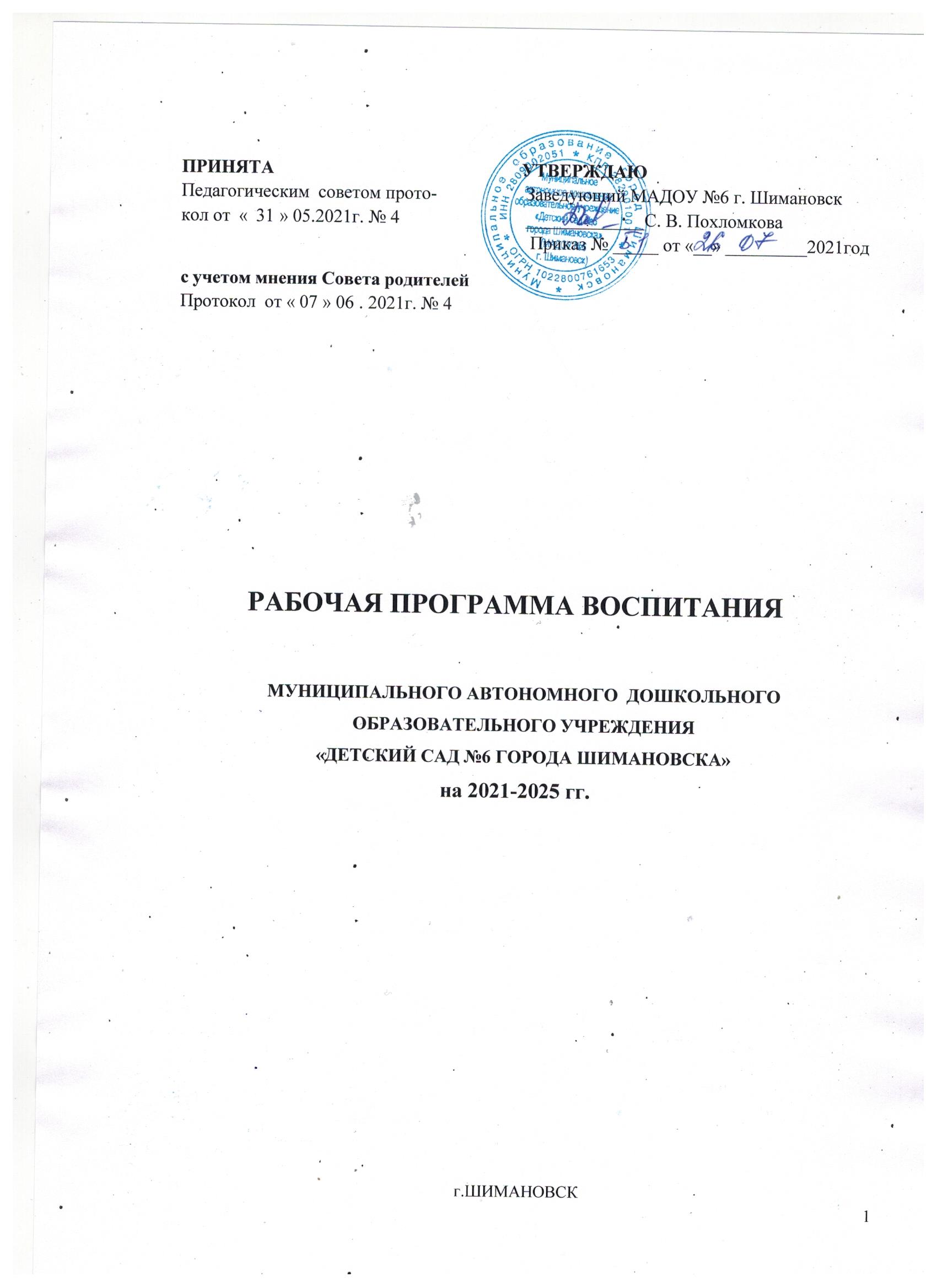 ОглавлениеЦелевой разделПояснительная запискаРабочая программа воспитания реализуется в рамках образовательной программы дошкольного образования муниципального автономного дошкольного образовательного учреждения «Детский сад №6 города Шимановска». Программа осуществляет образовательный процесс на уровне дошкольного образования на основе требований Федерального Закона № 304-ФЗ от 31.07.2020 «О внесении изменений в Федеральный закон «Об образовании в Российской Федерации» по вопросам воспитания обучающихся»1, с учетом Плана мероприятий по реализации в 2021-2025 годах Стратегии развития воспитания в Российской Федерации на период до 2025 года2 и преемственности целей, задач Примерной программы воспитания для общеобразовательных организаций, одобренной решением Федерального учебно-методического объединения по общему образованию3.Работа по воспитанию, формированию и развитию личности дошкольников предполагает преемственность по отношению к достижению воспитательных целей начального общего образования.Рабочая образовательная программа воспитания в ДОУ строится на целеполагании, ожидаемых результатах, видах деятельности, условиях формировании воспитывающей, личностно развивающей среды, отражает интересы и запросы участников образовательных отношений в лице:ребенка, признавая приоритетную роль его личностного развития на основе возрастных и индивидуальных особенностей, интересов и запросов;родителей ребенка (законных представителей) и членов его семьи;государства и общества.Разработка рабочей образовательной программы воспитания и организация воспитательной работы в ДОУ спланированы с учетом целей и задач программ воспитания субъектов Российской Федерации.Основой разработки Примерной программы являются положения следующих документов:Конституция Российской Федерации (принята на	всенародном голосовании 12 декабря 1993 г.) (с поправками);Указ Президента Российской Федерации от 21.07.2020 № 474 «О национальных целях развития Российской Федерации на период до 2030 года»;Федеральный Закон от	28.06.2014 №172-ФЗ	«О	стратегическом	планировании в Российской Федерации» (с изменениями и дополнениями на 31.07.2020);Федеральный Закон от 29.12.2012 №273-ФЗ «Об образовании в Российской Федерации» (с изменениями и дополнениями на 30.04.2021);Федеральный    закон    от     31.07.2020    № 304-ФЗ     «О     внесении     изменений в федеральный закон «Об образовании в Российской Федерации» по вопросам воспитания обучающихся»;Федеральный закон от 06.10.2003 № 131-ФЗ (ред. от 29.12.2020) «Об общих принципах организации   местного   самоуправления   в Российской Федерации» (с изменениями и дополнениями, вступившими в силу с 23.03.2021);1 Ст. 12 часть 91. Примерные основные общеобразовательные программы, примерные образовательные программы среднего профессионального образования … включают в себя примерную программувоспитания и примерный календарный план воспитательной работы…2 распоряжение Правительства Российской Федерации от 12.11.2020 № 2945-р3 протокол заседания УМО по общему образованию Минпросвещения России № 2/20 от 02.06.2020перечень поручений Президента Российской Федерации от 06.04.2018 № ПР-580, п.1а;перечень поручений Президента Российской Федерации от 29.12.2016 № ПР-2582, п.2б;распоряжение Правительства Российской Федерации от 29 мая 2015 г. №996-р об   утверждении   Стратегия   развития   воспитания   в   Российской   Федерации на период до 2025 года;распоряжение Правительства Российской Федерации от   12.11.2020 № 2945-р об утверждении Плана мероприятий по реализации в 2021 - 2025 годах Стратегии развития воспитания в Российской Федерации на период до 2025 года;распоряжение Правительства Российской   Федерации   от   13.02.2019 № 207-р об утверждении Стратегии пространственного развития Российской Федерации на период до 2025 года;приказ Министерства образования и науки Российской Федерации от 17 октября 2013 г. N 1155 г. Москва «Об утверждении федерального государственного образовательного стандарта дошкольного образования»;приказ Министерства просвещения Российской   Федерации   от 01.02.21   №37 об утверждении методик расчета показателей федеральных проектов национального проекта «Образование»;приказ    Министерства    экономического     развития     Российской     Федерации от 24.01.2020 «Об утверждении методик расчета показателей федерального проекта«Кадры для цифровой экономики» национальной программы «Цифровая экономика Российской Федерации»;приказ   Министерства    просвещения    Российской    Федерации    от    27.11.2018№ 247 «Об утверждении Типового положения об учебно-методических объединениях в системе общего образования»;приказ Министерства образования и науки Российской Федерации от 28.05.2014№ 594 «Об утверждении Порядка разработки примерных основных образовательных программ, проведения их экспертизы и ведения реестра примерных основных образовательных программ (с изменениями на 09.04.2015).Воспитание детей дошкольного   возраста   в   настоящее   время   ориентируется на гармоничное развитие личности, развитие жизнестойкости и адаптивности растущего человека в условиях глобальной неопределённости и стремительных изменений во всех сферах жизни и деятельности на основе формирования ядра базовых ценностей Российского общества и установок личности, ведущее значение среди которых имеет социальная солидарность, понимаемая не только как общность прошлого, но, прежде всего, и как общее будущее.В процессе разработки и реализации рабочей образовательной программы воспитания детей дошкольного возраста требуется знание и понимание современных факторов, оказывающих влияние на воспитание и личностное развитие ребенка; особенностей психологического развития ребенка в условиях всеобщей цифровизации; гибкость в вопросах оперативного внесения в программы изменений, предопределенных документами стратегического планирования Российской Федерации, развитием территорий и отраслей; готовность к взаимодействию, обратной связи и информационной открытости в отношении социальных партнеров ОО.Под воспитанием понимается «деятельность, направленная на развитие личности, создание условий для самоопределения и социализации обучающихся на основе социокультурных, духовно-нравственных ценностей и принятых в российском обществе правил и норм поведения в интересах человека, семьи, общества и государства,формирование   у   обучающихся   чувства   патриотизма,   гражданственности,   уважения к памяти защитников Отечества и подвигам Героев Отечества, закону и правопорядку, человеку труда и старшему поколению, взаимного уважения, бережного отношения к культурному наследию и традициям многонационального народа Российской Федерации, природе и окружающей среде»4.Программа основана на воплощении национального воспитательного идеала, который понимается как высшая цель образования, нравственное (идеальное) представление о человеке, на воспитание, обучение и развитие которого направлены усилия основных субъектов национальной жизни.Реализация программы основана на сетевом взаимодействии с разными субъектами воспитательно-образовательного пространства.При разработке рабочей образовательной программы воспитания учитываются ключевые идеи Концепции воспитания гражданина России в системе образования5:воспитание и развитие личности Гражданина России является общим делом;двойственная природа процесса социализации человека, многофакторность и сложность воспитания, развития личности и социально-профессионального самоопределения в сетевом мире;непрерывность и преемственность процесса воспитания и развития личности;направленность результатов воспитания и развития личности в будущее;воспитание человека в процессе деятельности;единство и целостность процесса воспитания и развития личности;центральная роль развития личности в процессе образования;контекстный характер процесса воспитания, единство ценностно-смыслового пространства воспитания и развития личности.Миссией воспитания и развития личности гражданина России выступает сплочение и консолидация нации, укрепление социальной солидарности, повышении доверия личности к жизни в России, согражданам, обществу, настоящему и будущему «малой Родины», Российской Федерации, на основе базовых ценностей Российскогогражданского общества и развитие у подрастающего поколения навыков позитивной социализации.       Реализация основной образовательной программы воспитания направлена на достижение результатов воспитания и личностного развития детей дошкольного возраста, которые определены в соответствии с Конституцией Российской Федерации и нашли отражение в формировании личностных качеств гражданина, необходимых для сохранения и передачи ценностей следующим поколениям:безусловное уважение к жизни во всех ее проявлениях, признание ее наивысшей ценностью;осознание ценности здоровья, установка на активное здоровьесбережение человека;любовь к Отечеству, осознание себя гражданином России – продолжателем традиций предков, защитником Земли, на которой родился и вырос; осознание личной ответственности за Россию;признание ценности жизни и личности другого человека, его прав и свобод, признание за другим человеком права иметь свое мнение;готовность к рефлексии своих действий, высказываний и оценке их влиянияна других людей; внутренний запрет на физическое и психологическое воздействие на другого человека;субъектность, активная жизненная позиция;правовое самосознание, законопослушность; готовность в полной мере выполнять законы России; уважение к чужой собственности, месту постоянного проживания;осознание себя гражданином многонациональной России, частью народа, который создал культуру; интерес и уважение к культуре, русскому языкуи языкам предков;готовность заботиться о сохранении исторического и культурного наследия страны и развитии новых культурных направлений;принятие и сохранение традиционных семейных ценностей народов России;уважение к различным вероисповеданиям, религиям;забота о природе, окружающей среде; экологическое самосознание и мышление; осознание себя частью природы и зависимости своей жизни и здоровьяот экологии;забота о слабых членах общества, готовность деятельно участвовать в оказании помощи социально-незащищенным гражданам;осознание ценности образования; уважение к педагогу; готовность учиться на протяжении всей жизни; стремление к саморазвитиюи самосовершенствованию во всех сферах жизни;проектное мышление; командность; лидерство; готовность к продуктивному взаимодействию и сотрудничеству;интеллектуальная самостоятельность; критическое мышление; познавательная активность;творческая активность и готовность к творческому самовыражению;свобода выбора и самостоятельность в принятии решений; социальная активность и мобильность; активная гражданская позиция;уважение к труду, осознание его ценности для жизни и самореализации; трудовая и экономическая активность.       С целью соблюдения единства терминологического и содержательного поля, согласования ценностных установок и методологических подходов в ходе разработки основной образовательной программы воспитания рекомендуется применять Методологический стандарт6.В Примерной программе используются следующие сокращения и определения:Рабочая программа Муниципального автономного дошкольного образовательного учреждения «Детский сад № 6 города Шимановска»  разработана с целью создания вариативности воспитательных систем и технологий, нацеленных на формирование развития детской личности ребёнка с включением детей в интеллектуально - познавательную, трудовую, общественно-полезную, художественную, физкультурно-спортивную, игровую деятельность на основе потенциала дошкольной организации.Образовательная организация имеет 1корпус:- расположен по адресу Амурская область, г. Шимановск, микрорайон – 1, здание 11, находиться, внутри квартала, вдали от проезжей части.Преимуществом образовательной организации является шаговая доступность объектов культуры, что способствует разнообразию форм реализации образовательной Программы.Социальное сотрудничество осуществляется в целях приобщения детей дошкольного возраста к историко-культурным и природным особенностям Амурской области через различные виды детской деятельности. Образовательная деятельность выстраивается с учетом климатических особенностей в условиях умеренно- континентального климата.Проект рабочей программы МАДОУ № 6 г.Шимановск разработан с целью создания вариативности воспитательных систем и технологий, нацеленных на формирование развития детской личности ребёнка с включением детей в интеллектуально -познавательную, трудовую, общественно-полезную, художественную, физкультурно-спортивную, игровую деятельность на основе потенциала дошкольной организации.Раздел 1. Целевые ориентиры и планируемые результаты программы воспитания образовательной организации, осуществляющей образовательный процесс на уровне дошкольного образованияЦель и задачи программы воспитанияЦелью разработки и реализации программы воспитания является формирование гармонично развитой высоконравственной личности, разделяющей российские традиционные духовные ценности, обладающей актуальными знаниями и умениями способной реализовать свой потенциал в условиях современного общества.Содержание воспитания,  в соответствии с Федеральным Законом от  29.12.2012№273-ФЗ «Об образовании в Российской Федерации», «…должно содействовать взаимопониманию и сотрудничеству между людьми, народами независимо от расовой, национальной, этнической, религиозной и социальной принадлежности, учитывать разнообразие мировоззренческих подходов, способствовать реализации права обучающихся на свободный выбор мнений и убеждений, обеспечивать развитие способностей каждого человека, формирование и развитие его личности в соответствии с принятыми в семье и обществе духовно-нравственными и социокультурными ценностями.В соответствии с этим цель воспитания в ДОУ, осуществляющего образовательный процесс на уровне дошкольного образования – личностное развитие ребенка дошкольного возраста, проявляющееся:- в усвоении им знаний основных норм, которые общество выработало на основе базовых ценностей современного общества (в усвоении ими социально значимых знаний);- в   развитии   его   позитивных   отношений   к   этим   ценностям   (в   развитии их социально значимых отношений);- в приобретении им соответствующего этим ценностям опыта поведения, применения сформированных знаний и отношений на практике (в приобретении опыта социально значимых дел).Главной   задачей    является создание    организационно-педагогических    условий в части воспитания, личностного развития и социализации детей дошкольного на основе базовых национальных ценностей (ценности семьи, гражданские ценности, нравственные ценности, ценности труда, ценности культуры, ценности истории, экологические ценности)Задачи:- обновление содержания воспитания, внедрение новых форм и методов, основанных на лучшем педагогическом опыте в сфере воспитания способствующих эффективной реализации воспитательного компонента федеральных государственных стандартов дошкольного образования;- развитие новых форм, методов воспитательного процесса для включения детей в разные виды деятельности на основе предоставления дополнительных бесплатных образовательных услуг (кружковая деятельность);- формирование общей культуры личности детей, в том числе ценностей здорового образа жизни, развитие нравственных, интеллектуальных, социальных, эстетических, физических качеств инициативности, самостоятельности и ответственности ребёнка, формирование предпосылок учебной деятельности;- формирование социокультурной среды, соответствующей возрастным, индивидуальным, психологическим и физиологическим особенностям детей;- взаимодействие и обеспечение психолого-педагогической поддержки семьи и повышения компетентности родителей (законных представителей) в вопросах воспитания, образования, развития, охраны и укрепления здоровья детей.Методологические основы и принципы построения программы воспитания       Процесс освоения ценностных ориентаций может быть представлен как расширяющееся жизненное пространство, в котором личность строит определенную траекторию своего движения, сообразуясь с ценностями самопознания, самооценки и саморазвития, а также исходя из того, что целью современного воспитания является формирование людей, способных строить новый социум и жить в нем.Методологической основой Примерной программы является «Портрета Гражданина России 2035 года». Программа строится на основе культурно-исторического подхода Л.С. Выготского и системно-деятельностного подхода.Методологическими ориентирами воспитания также выступают следующие идеи:-развитие субъектности и личности ребенка в деятельности;-личностно ориентированной педагогики сотрудничества;-развитие личности ребенка в контексте сохранения его индивидуальности;-духовно-нравственное, ценностное и смысловое содержания воспитания;-идея об онтологической (бытийной) детерминированности воспитания;-идея о личностном смысле и ценности воспитания, о сущности детства как сензитивном периоде воспитания;-теории	об	амплификации	(обогащении)	развития	ребёнка	средствами разных «специфически детских видов деятельности».Программа воспитания построена на основе ценностного подхода, предполагающего присвоение   ребенком   дошкольного   возраста   базовых   ценностей и опирается на следующие принципы:Принцип гуманизма (гуманности). Каждый ребенок имеет право на признание его в обществе как личности, как человека, являющегося высшей̆ ценностью, уважение к его персоне, достоинству, защита его прав на свободу и развитие.Принцип субъектности   и   личностно-центрированного   подхода.   Развитие и воспитание личности ребенка как субъекта собственной жизнедеятельности.Принцип интеграции образовательного процесса. Комплексный и системный подходы к содержанию и организации образовательного процесса. В основе систематизации содержания работы лежит идея развития базиса личностной культуры, духовное развитие детей во всех сферах и видах деятельности.Принцип ценностного единства и совместности. Единство ценностей и смыслов воспитания, разделяемых всеми участниками образовательных отношений, содействие, сотворчество и сопереживание, взаимопонимание и взаимное уважение.Принцип возрастносообразности. Содержание и методы воспитательной работы должны соответствовать возрастным особенностям ребенка.Принцип индивидуально-дифференцированного подхода. Индивидуальный подход к детям с учетом возможностей, индивидуального темпа развития, интересов. Дифференцированный подход реализуется с учетом семейных, национальных традиций и т.п.Принцип культуросообразности. Воспитание основывается на культуре  и традициях России, включая культурные особенности региона.Принцип следования нравственному примеру. Пример как метод воспитания позволяет расширить нравственный опыт ребенка, побудить его к внутреннему диалогу,пробудить в нем нравственную рефлексию, обеспечить возможность выбора при построении собственной системы ценностных отношений, продемонстрировать ребенку реальную возможность следования идеалу в жизни.Принцип безопасной жизнедеятельности. Защищенность важных интересов личности от внутренних и внешних угроз, воспитание через призму безопасности и безопасного поведения.Принцип совместной деятельности ребенка и взрослого. Значимость совместной деятельности взрослого и ребенка на основе приобщения к культурным ценностям и их освоения.Принцип инклюзии. Все участники воспитательного процесса доброжелательно, конструктивно   и   эффективно   взаимодействуют   с   другими   людьми,   в   том   числе, с представителями различных культур, возрастов, людей с ОВЗ.Принцип уклада. Содержание воспитательной работы определяется укладом образовательной организации: среда, общность, деятельность и события.Воспитательная среда дошкольной образовательной организацииКонструирование воспитательной среды дошкольной образовательной организации строится на основе следующих элементов: социокультурный контекст, социокультурные ценности, уклад, воспитывающая среда, общность, деятельность и   событие. Каждая из этих категорий обеспечивает целостность содержания и имеет свое наполнение для решения задач воспитания и становления личности ребенка.Социокультурный контекст – это социальная и культурная среда, в которой человек растет и живет, а также включает влияние, которое среда оказывает на его идеи и поведение.Социокультурные ценности – это основные жизненные смыслы, определяющие отношение человека к окружающей действительности и детерменирующие основные модели социального поведения, которыми руководствуется человек в повседневной жизни и деятельности. Социокультурные ценности являются определяющей структурно- содержательной основой программы воспитания.Уклад – это система отношений в образовательной организации сложившаяся на основе нравственно-ценностных идеалов, традиций и характера организации различных воспитательных процессов. Уклад основан на социокультурном контексте; определяет смысл, стиль и характер взаимоотношений в ОО. Уклад всегда основывается на человеческой культуре, поэтому объединяет в себе устоявшийся порядок жизни, общественный договор, нормы и правила, традиции, психологический климат (атмосферу), безопасность и систему ценностей дошкольного воспитания.Воспитывающая среда – это совокупность окружающих ребенка социально- ценностных обстоятельств, влияющих на его личностное развитие и содействующих его включению в современную культуру.Воспитывающая среда определяется, с одной стороны, целями и задачами воспитания, с другой – культурными ценностями, образцами и практиками. В этом контексте,    основными     характеристиками     среды     являются     ее     насыщенность и структурированность. Воспитывающая среда строится по трем линиям:- «от взрослого», который создает предметно-пространственную среду, насыщая ее ценностями и смыслами;- «от совместности ребенка и взрослого»: воспитывающая среда, направленная на взаимодействие ребенка и взрослого, раскрывающего смыслы и ценности воспитания;- «от ребенка»: воспитывающая среда, в которой ребенок самостоятельно творит, живет и получает опыт позитивных достижений, осваивая ценности и смыслы, заложенные взрослым.Цели и задачи воспитания реализуются во всех видах деятельности дошкольника, обозначенных в ФГОС ДО. Все виды детской деятельности опосредованы разными типами активностей:- предметно-целевая (виды деятельности, организуемые взрослым, в которых он открывает ребенку смысл и ценность человеческой деятельности, способы ее реализации совместно с родителями, воспитателями, сверстниками);- культурные практики (активная, самостоятельная апробация каждым ребенком инструментального   и   ценностного   содержаний,   полученных   от   взрослого и способов их реализации в различных видах деятельности через личный опыт);- свободная инициативная деятельность ребенка (его спонтанная самостоятельная активность, в рамках которой он реализует свои базовые устремления: любознательность, общительность, опыт деятельности на основе усвоенных ценностей).Общность – это качественная характеристика любого объединения людей, определяющая степень их единства и совместности, для которой характерно содействие друг другу, сотворчество и сопереживание, взаимопонимание и взаимное уважение, наличие общих симпатий, ценностей и смыслов.       Понятие общность основывается на социальной ситуации развития ребенка, которая представляет собой исходный момент для всех динамических изменений, происходящих в   развитии   в   течение   данного   периода.   Она   определяет   целиком и полностью те формы и тот путь, следуя по которому, ребенок приобретает новые и новые свойства своей личности, черпая их из среды, как из основного источника своего развития, тот путь, по которому социальное становится индивидуальным.       Процесс воспитания детей дошкольного возраста связан с деятельностью разных видов общностей (детских, детско-взрослых, профессионально-родительских, профессиональных).       Воспитательное событие – это единица воспитания, в которой активность взрослого приводит к накоплению ребенком собственного опыта переживания базовых ценностей.  Событием может быть не только организованное мероприятие, но и любойрежимный момент, традиции утренней встречи детей, индивидуальная беседа, общие дела и совместно реализуемые проекты, и прочее.Направления деятельностиГражданское и патриотической воспитаниеДуховно-нравственное развитиеПриобщение детей к культурному наследиюФизическое развитие и культура здоровьяТрудовое воспитаниеЭкологическое воспитаниеОбщие требования к личностным результатам выпускников образовательной организации, осуществляющей образовательный процесс на уровне ДОПланируемые результаты воспитания носят отсроченный характер, но деятельность воспитателя нацелена на перспективу развития и становления личности ребенка. Поэтому результаты достижения цели воспитания представлены в виде двух сводных портретов – выпускника ДОО и гражданина России, окончившего обучение в образовательных организациях. Этот образ гражданина зарождается именно в дошкольном детстве, и, если какие-либо линии развития не будут заложены в детстве, это может отрицательно сказаться на гармоничном развитии человека в будущем.                                                                                                                                                                                                                         Таблица 1	Портрет выпускника образовательной организации, осуществляющей образовательный процесс на уровне ДОПланируемые результаты воспитания детей в раннем возрасте (к 3 годам)Для достижения личностных результатов выпускника ДОУ (таблица 1)к окончанию раннего возраста (достижение 3 лет) у ребенка должны быть сформированы следующие качества:Таблица 2Преемственность в результатах освоения программы воспитания на уровнях дошкольного образования и начального общего образованияПринципы и подходы в формировании рабочей программы воспитанияПринципы, сформулированные на основе требований ФГОС ДО.Представляется целесообразным выделение нескольких групп принципов формирования программы:Поддержка разнообразия детства; сохранение уникальности и самоценности детства как важного этапа в общем развитии человека, самоценность детства - понимание (рассмотрение) детства как периода жизни значимого самого по себе, без всяких условий; значимого тем, что происходит с ребенком сейчас, а не тем, что этот период есть период подготовки к следующему периоду.Личностно-развивающий и гуманистический характер взаимодействия взрослых (родителей (законных представителей), педагогических и иных работников ДОУ) и детей.Уважение личности ребенка.Реализация программы в формах, специфических для детей данной возрастной группы, прежде всего в форме игры, познавательной и исследовательской деятельности, в форме творческой активности, обеспечивающей художественно-эстетическое развитие ребенка.Основные принципы дошкольного образованияПолноценное проживание ребенком всех этапов детства (младенческого, раннего и дошкольного возраста), обогащение (амплификация) детского развития.Построение образовательной деятельности на основе индивидуальных особенностей каждого ребенка, при котором сам ребенок становится активным в выборе содержания своего образования, становится субъектом образования (далее - индивидуализация дошкольного образования).Содействие и сотрудничество детей и взрослых, признание ребенка полноценным участником (субъектом) образовательных отношений.Поддержка инициативы детей в различных видах деятельности.Сотрудничество ДОУ с семьей.Приобщение детей к социокультурным нормам, традициям семьи, общества и государства.Формирование познавательных интересов и познавательных действий ребенка в различных видах деятельности.Возрастная адекватность дошкольного образования (соответствие условий, требований, методов возрасту и особенностям развития).Учет этнокультурной ситуации развития детей.Основные направления воспитания в образовательной организации:ключевые общедетсадовские дела, через которые осуществляется интеграция 3 воспитательных усилий педагогов;коллективная разработка, коллективное планирование, коллективное проведение и коллективный анализ результатов каждого ключевого дела и большинства используемых для воспитания других совместных дел педагогов и дошкольников;создание таких условий, при которых по мере взросления ребенка увеличивается и его роль в совместных делах (от пассивного наблюдателя до организатора);ориентирование педагогов детского сада на установление между дошкольниками доброжелательных и товарищеских взаимоотношений;явление ключевой фигурой воспитания в группе воспитателя, реализующего по отношению к детям защитную, личностно развивающую, организационную, посредническую функции.Особенности организуемого в ДОУ воспитательного процесса Воспитание - деятельность, направленная на развитие личности, создание условий для самоопределения и социализации обучающихся на основе социо-культурных, духовно-нравственных ценностей и принятых в российском обществе правил и норм поведения в интересах человека, семьи, общества и государства, формирование у обучающихся чувства патриотизма, гражданственности, уважения к памяти защитников Отечества   и подвигам Героев Отечества, закону и правопорядку, человеку труда и старшему поколению, взаимного уважения, бережного отношения к культурному наследию и традициям многонационального народа Российской Федерации, природе и окружающей среде.В связи с этим обучение и воспитание объединяются в единый процесс, основанный на духовно-нравственных и социокультурных ценностях и, принятых в обществе, правилах и нормах поведения в интересах человека, семьи, общества и государства. Основной целью образовательной деятельности МАДОУ № 6 г.Шимановск является формирования общей культуры личности обучающихся, ценностей здорового образа жизни, развития их социальных, нравственных, эстетических, интеллектуальных, физических качеств, инициативности, самостоятельности и ответственности ребенка, формирования предпосылок учебной деятельности.Для МАДОУ № 6 г.Шимановск важно интегрировать семейное  и общественное дошкольное воспитание, сохранить приоритет семейного воспитания, активнее привлекать семьи к участию в образовательной деятельности. С этой целью проводятся родительские встречи, консультации, беседы и дискуссии, круглые столы, тренинги, викторины, дни открытых дверей, просмотры родителями отдельных форм работы с детьми, кружки, применяются средства наглядной пропаганды (информационные бюллетени, родительские уголки, тематические стенды, фотовыставки и др.), привлекаются родители к проведению праздников, развлечений, походов, экскурсий и др.Ведущей в воспитательном процессе является игровая деятельность. Игра широко используется в как самостоятельная форма работы с детьми и как эффективное средство и метод развития, воспитания и обучения в других организационных формах. Приоритет отдается творческим играм (сюжетно- ролевые, строительно-конструктивные, игры-драматизации и инсценировки, игры с элементами труда и художественно деятельности) и игры с правилами (дидактические, интеллектуальные, подвижные, хороводные т.п.).Отдельное внимание уделяется самостоятельной деятельности воспитанников. Ее содержание и уровень зависят от возраста и опыта детей, запаса знаний, умений и навыков, уровня развития творческого воображения, самостоятельности, инициативы, организаторских способностей, а также от имеющейся материальной базы и качества педагогического руководства. Организованное проведение этой формы работы обеспечивается как непосредственным, так и опосредованным руководством со стороны воспитателя.Индивидуальная работа с детьми всех возрастов проводится в свободные часы (во время утреннего приема, прогулок и т.п.) в помещениях и на свежем воздухе. Она организуется с целью активизации пассивных воспитанников, организации дополнительных занятий с отдельными детьми, которые нуждаются в дополнительном внимании и контроле (часто болеющими, хуже усваивающими учебный материал при фронтальной работе и т.д.)Воспитательный процесс в МАДОУ № 6 г.Шимановск организуется в развивающей предметно – пространственной среде (РППС), которая образуется совокупностью природных, предметных, социальных условий и пространством собственного«Я» ребенка. РППС обогащается за счет количественного накопления материально – технической базы, улучшения качественных параметров: эстетичности, гигиеничности, комфортности, функциональной надежности и безопасности, открытости изменениям и динамичности, соответствия возрастным, половым особенностям и индивидуальным образовательным потребностям обучающихся. Воспитатели заботятся о том, чтобы дети свободно ориентировались в созданной среде, имели свободный доступ ко всем ее составляющим, умели самостоятельно действовать в ней, придерживаясь норм и правил пребывания в различных помещениях и пользования материалами, оборудованием.Приоритетным в воспитательном процессе МАДОУ № 6 г.Шимановск является физическое воспитание и развитие воспитанников. Успех этого направления зависит от правильной организации режима дня, двигательного, санитарно-гигиенического режимов, всех форм работы с детьми и других факторов. Двигательный режим в течение дня, недели определяется комплексно, в соответствии с возрастом детей. Ориентировочная продолжительность ежедневной двигательной активности малышей устанавливается в следующих пределах: младший дошкольный возраст – до 3–4 часов, старший дошкольный возраст – до 4–5 часов. Оптимизация двигательного режима обеспечивается путем проведения различных подвижных, спортивных игр, упражнений, занятий физкультурой, организации детского туризма, самостоятельной двигательной деятельности и т.п.Значительное внимание в воспитании детей уделяется труду, как части нравственного становления. Воспитательная деятельность направлена на формирование эмоциональной готовности к труду, элементарных умений и навыков в различных видах труда, интереса к миру труда взрослых людей. Важным аспектом является индивидуальный и дифференцированный подходы к детской личности (учет интересов, предпочтений, способностей, усвоенных умений, личностных симпатий при постановке трудовых заданий, объединении детей в рабочие подгруппы и т.д.) и моральная мотивация детского труда.Для МАДОУ № 6 г.Шимановск важно интегрировать семейное и общественное дошкольное воспитание, сохранить приоритет семейного воспитания, активнее привлекать семьи к участию в образовательной деятельности. С этой целью проводятся родительские встречи, консультации, беседы и дискуссии, круглые столы, тренинги, викторины, дни открытых дверей, просмотры родителями отдельных форм работы с детьми, кружки, применяются средства наглядной пропаганды (информационные бюллетени, родительские уголки, тематические стенды, фотовыставки и др.), привлекаются родители к проведению праздников, развлечений, походов, экскурсий и др.Содержательный разделВиды, формы и содержание деятельности (примерные темы модулей)Виды воспитательной деятельности: Мероприятия учреждения:Выставки детского мастерства Тематические праздники Изготовление поделокСоревнования Развлечения УтренникиСубботники Фестивали Экскурсии Конкурсы Проекты АкцииФормы:Конкурсное движение разного уровня:Всероссийские (конкурсы, олимпиады, опросники, тесты)Региональные (фестивали, концерты и тд.)Городские мероприятия (конкурсы, фестивали, экскурсии, акции, спортивные мероприятия и тд.)Воспитательные находки организацииПостроение образовательной траектории на основе обновления воспитательного процесса с учетом соблюдения традиций детского учреждения.поддержание и укрепление традиций учреждения, способствующих воспитанию гражданской позиции, патриотических чувств, развитию толерантных отношений среди всех участников образовательных отношений.совершенствование системы партнёрства и сотрудничества в работе с семьёйсоздание условий для сохранения и укрепления здоровья детей, через систему воспитания здорового образа жизни (личный пример педагогов и родителей)повышение интереса педагогов к необходимости прохождения курсовой подготовкииспользование в воспитательном процессе возможности информационных технологийВажные для организации принципы и традиции воспитанияСоблюдение законности и прав семьи и ребенка, соблюдения конфиденциальности информации о ребенке, семье.Сохранение приоритета безопасности ребенка при нахождении в дошкольном учреждении.Создание в образовательной организации психологически комфортной среды для всех участников образовательных отношений.Признание самоценности периода дошкольного детства.Построение отношений между взрослыми и детьми на основе, доверия, сотрудничества, любви, доброжелательности, уважения личности каждого ребёнка.Единство и взаимосвязь основных направлений воспитания и развития личностной базовой культуры с учётом целостной природы ребёнка, его уникальности, индивидуального своеобразия.Опора на положительное в личности ребёнка, вера педагогов в положительные результаты воспитания.Организация совместных детско-родительских мероприятий содержательного характера с общим позитивным настроем и созданием доверительных отношений, как основа совместной заботы и взаимоуважения взрослых и детей.Реализация   воспитательного процесса через создание единого образовательного процесса семьи, детского сада, социальных партнеров.Планируемые результаты освоения программы воспитанияОсновные модулиМАДОУ № 6 города ШимановскаПрактическая реализация цели и задач воспитания осуществляется в рамка направлений деятельности воспитательной работы нашего учреждения. Каждое из них представлено в соответствующем модулеМодуль «Добрые традиции»Модуль «Педагогические находки»Модуль «Взаимодействие с семьей»Модуль «Создание развивающей среды»Модуль «Дополнительные услуги - кружковая деятельность»Модуль «Экскурсионные мероприятия проекты» или знакомство с социумомМодуль «Образовательная деятельность»III.Организационный раздел3.1. Основные направления самоанализа воспитательной работы.Самоанализ организуемой в учреждении воспитательной работы осуществляется по выбранным направлениям деятельности и проводится с целью выявления основных проблем воспитания в детском коллективе и последующего их решения.Самоанализ	осуществляется	ежегодно	силами	самой	образовательной организации с привлечением (при необходимости и по самостоятельному решению администрации образовательной организации) внешних экспертов. Основными принципами, на основе которых осуществляется самоанализ воспитательной работы являются:-принцип гуманистической направленности осуществляемого анализа, ориентирующий экспертов на уважительное отношение как к воспитанникам, так и к педагогам, реализующим воспитательный процесс;-принцип приоритета анализа сущностных сторон воспитания, ориентирующий экспертов на изучение не количественных его показателей, а качественных – таких как содержание и разнообразие деятельности, характер общения и отношений между детьми и педагогами;-принцип развивающего характера осуществляемого анализа, ориентирующий экспертов на использование его результатов для совершенствования воспитательной деятельности педагогов: грамотной постановки ими цели и задач воспитания, умелого планирования своей воспитательной работы, адекватного подбора видов, форм и содержания их совместной с детьми деятельности;-принцип разделенной ответственности за результаты личностного развития воспитанников, ориентирующий на понимание того, что личностное развитие ребёнка – это результат как социального воспитания (в котором детский сад участвует наряду с другими социальными институтами), так и стихийной социализации и саморазвития детей.Основными направлениями анализа организуемого в учреждении воспитательного процесса могут быть следующие:Результаты воспитания, социализации и саморазвития дошкольников. Критерием, на основе которого осуществляется данный анализ, является динамика личностного развития ребёнка на каждом возрастном этапе дошкольного детства. Способом получения информации о результатах воспитания, социализации и саморазвития воспитанников является педагогическое наблюдение.Внимание педагогов сосредотачивается на следующих вопросах: какие прежде существовавшие проблемы личностного развития дошкольников удалось ли решить за минувший учебный год; какие проблемы решить не удалось и почему; какие новые проблемы появились, над чем далее предстоит работать педагогическому коллективу.Состояние организуемой совместной деятельности детей и взрослых.Критерием, на основе которого осуществляется данный анализ, является наличие вучреждении интересной, событийно насыщенной и личностно развивающейсовместной деятельности детей и взрослых.Способами получения информации о состоянии организуемой в учреждении совместной деятельности детей и взрослых могут быть беседы с детьми их родителями, педагогами, при необходимости – их анкетирование. Полученные результаты обсуждаются на заседании педагогического советаВнимание при этом сосредотачивается на вопросах, связанных с:-качеством проводимых общесадовских мероприятий;-качеством совместной деятельности всех участников образовательных отношений;-качеством предоставления дополнительных бесплатных услуг (кружковая деятельность)-качеством реализации личностно развивающего потенциала педагогов-качеством проводимых экскурсий, пеших прогулок-эффективностью взаимодействия с социальными партнёрами-качеством организации предметно-пространственной среды детского сада-качеством взаимодействия и эффективностью выполнения мероприятий с семьями воспитанников.Итогом самоанализа организуемой в учреждении воспитательной работы является перечень выявленных проблем, над которыми предстоит работать педагогическому коллективу детского сада.3.2.Психолого-педагогическое и социально-педагогическое обеспечениеНа уровне локальных актов ДОУ в случае необходимости предусмотрено психолого-педагогическое и социально-педагогическое сопровождение воспитательной работы, в том числе, профилактика раннего выявления семей «группы риска».3.3.Кадровое обеспечение воспитательного процесса     (В данном разделе представлены решения на уровне ДОУ по разделению функционала, связанного с организацией и реализацией воспитательного процесса; по обеспечению повышения квалификации педагогических работников ДОУ по вопросам воспитания, психолого-педагогического сопровождения талантливых детей, детей с ОВЗ, сирот и опекаемых, с этнокультурными особенностями и т.д.Также здесь представлена информация о возможностях привлечения специалистов других организаций (образовательных, социальных и т.д.).Безусловно, процесс воспитания - процесс комплексный. Комплексность в данном контексте означает единство целей, задач, содержания, форм и методов воспитательного процесса, подчиненное идее целостности формирования личности. Формирование личностных качеств происходит не поочередно, а одновременно, в комплексе, поэтому и педагогическое воздействие должно иметь комплексный характер. Это не исключает, что в какой-то момент приходится уделять большее внимание тем качествам, которые по уровню сформированности не соответствуют развитию других качеств. Комплексный характер воспитательного процесса требует соблюдения целого ряда важных педагогических требований, тщательной организации взаимодействия между воспитателями и воспитанниками. Воспитательному процессу присущи значительная вариативность и неопределенность результатов. В одних и тех же условиях последние могут существенно отличаться. Это обусловлено действиями названных выше субъективных факторов: большими индивидуальными различиями воспитанников, их социальным опытом, отношением к воспитанию. Уровень профессиональной подготовленности воспитателей, их мастерство, умение руководить процессом также оказывают большое влияние на его ход и результаты. Процесс воспитания имеет двусторонний характер. Его течение необычно тем, что идет в двух направлениях: от воспитателя к воспитаннику и от воспитанника к воспитателю. Управление процессом строится главным образом на обратных связях, т. е. на той информации, которая поступает от воспитанников. Чем больше ее в распоряжении воспитателя, тем целесообразнее воспитательное воздействие.Содержание деятельности педагога на этапе осуществления педагогического процесса может быть представлено взаимосвязанной системой таких педагогических действий, как:постановка перед воспитанниками целей и разъяснение задач деятельности;создание условий для принятия задач деятельности коллективом и отдельными воспитанниками;применение отобранных методов, средств и приемов осуществления педагогического процесса;обеспечение взаимодействия субъектов педагогического процесса и создание условий для его эффективного протекания;использование необходимых приемов стимулирования активности обучающихся;установление обратной связи и своевременная корректировка хода педагогического процесса.Воспитательная деятельность педагога проявляется, прежде всего, в ее целях. Она не имеет конкретного предметного результата, который можно было бы воспринимать с помощью органов чувств, поскольку направлена на обеспечение эффективности других видов деятельности (учебной, трудовой). Содержание, формы и методы воспитательной деятельности педагога всегда подчинены тому или иному виду деятельности детей. О ее эффективности можно судить и по таким критериям, как уровень развития коллектива, обученность и воспитанность обучающихся, характер сложившихся взаимоотношений, сплоченность группы дошкольников. Однако основной продукт воспитательной деятельности всегда носит психологический характер. Деятельность педагога-психолога, как и любая другая, строится на основе переработки поступающей информации.Важнейшей является психологическая информация о свойствах и состояниях коллектива и его отдельных членов. Отсюда воспитательная деятельность представляет собой различные методы, средства и приемы психологического и педагогического воздействия и взаимодействия. Основным признаком эффективного педагогического взаимодействияявляется взаимосвязь всех педагогов ДОУ направленная на развитие личности ребенка, социального становления, гармонизацию взаимоотношений детей с окружающим социумом, природой, самим собой.При организации воспитательных отношений необходимо использовать потенциал основных и дополнительных образовательных программ и включать обучающихся в разнообразную, соответствующую их возрастным индивидуальным особенностям,деятельность, направленную на:формирование у детей гражданственности и патриотизма;опыта взаимодействия со сверстниками и взрослыми в соответствии с общепринятыми нравственными нормами;приобщение к системе культурных ценностей;готовности к осознанному выбору профессии;экологической культуры, предполагающей ценностное отношение к природе, людям, собственному здоровью;эстетическое отношение к окружающему миру;потребности самовыражения в творческой деятельности, организационной культуры, активной жизненной позиции.Воспитательная деятельность педагога включает в себя реализацию комплекса организационных и психолого-педагогических задач, решаемых педагогом с целью обеспечения оптимального развития личности ребенка.Методическая детализация реализации воспитательной деятельности педагога осуществляется в процессе ее проектирования и организации.Таблица 6Нормативно-методическое обеспечение реализации программыМетодическое сопровождениеРабочая программа воспитания Муниципального автономного дошкольного образовательного учреждения Детский сад № 6 г. Шимановск (далее Программа) - это нормативно-управленческий документ дошкольного учреждения, характеризующий специфику содержания воспитания, особенности организации воспитательного процесса и разработана в соответствии с:-Федеральным законом от 29.12.2012 № 273-ФЗ «Об образовании в Российской Федерации»;-Федеральным законом от 31.07.2020 № 304-ФЗ «О внесении изменений в Федеральный закон «Об образовании в Российской Федерации» по вопросам воспитания обучающихся»;-Указ Президента Российской Федерации от 7 мая 2018 г. № 204 «О национальных целях и стратегических задачах развития Российской Федерации на период до 2024 года»-Указ Президента Российской Федерации от 21 июля 2020 г. № 474 «О национальных целях развития Российской Федерации на период до 2030 года»-Приказом Минобрнауки России от 17.10.2013 № 1155 «Об утверждении федерального государственного образовательного стандарта дошкольного образования»;-составлена с учетом мнения родителей (протокол № 3 от «07 » июля 2021г).Основные локальные акты:Основная общеобразовательная программа дошкольного образования МАДОУ № 6 г.Шимановск Приказ № _____от 24.08.2021гПлан работы на учебный годКалендарный учебный графикИнформационное обеспечение реализации программыУчет регионального (территориального) контекста воспитательной работы в ДОУ, организация коммуникативного пространства по ее планированию с позиций кластерного, отраслевого, территориального и муниципального развития позволяет отобрать и содержательно наполнить ее структуру. Информационное обеспечение реализации программы воспитания обеспечивает эффективность взаимодействия с родителями воспитанников: оперативность ознакомления их с ожидаемыми результатами, представление в открытом доступе, ситуативная коррекция в течение года, организация внесения предложений, касающихся конкретных активностей, в рамках которых можно получить требуемый опыт и которые востребованы обучающимися.Качество работы детского сада всегда оценивается главными экспертами - РОДИТЕЛЯМИ воспитанников. Их удовлетворённость образовательным процессом - лучшая оценка деятельности педагогического коллектива. Но чтобы заслужить доверие таких разных семей необходимо, чтобы они стали соратниками и единомышленниками, равноправными участниками жизни детского сада.В общении с родителями активно используются дистанционные образовательные технологии. Информационная оперативность и доступность общения обеспечивается в режиме общения групп, созданных в социальных сетях, электронной перепиской.О том, как, в каких формах совместной работы объединяются педагоги и родители расскажут новости из нашей жизни, о которых всегда можно узнать:разделы сайта ДОУ, на которых представлена работа по консультативной и методической помощи семьямОфициальный сайт МАДОУ №6 г.ШимановскИнстаграмм Электронная приемная (связь с администрацией и педагогами ДОУ)Психолого-педагогическое консультирование: Методическая копилка (методические рекомендации  педагогов ДОУ) Использование дистанционных технологий для расширения возможности эффективного взаимодействия с семьями воспитанников и оказания им помощи в вопросах развития и воспитания детей3.6 Материально-техническое обеспечение реализации программыМатериально-техническое обеспечение и оснащенность ДОУ предназначены для обеспечения эффективного наполнения воспитательного процесса. Сегодня качестводошкольного образования – приоритетное направление образовательной политики государства.Федеральный образовательный стандарт, вступивший в силу в 2014 году, регламентирует условия реализации образовательной программы и обеспечивает социальное развитие каждого ребенка в различных сферах. В нем также отражены вопросы морального и нравственного благополучия ребенка. С каждым годом в перечень требований к оснащению ДОУ вносятся поправки и изменения, регулярно обновляется и содержание материально-технического оснащения. Однако база этих требований остается постоянной и содержит:санитарно-эпидемиологические правила и нормативы;требования пожарной безопасности;перечень средств воспитания и обучения в зависимости от возраста и особенностей развития детей;рекомендации по оснащенности помещений и различных зон детского сада;требования к методическому обеспечению, а также к оборудованию дошкольного учреждения.Цель этих требований – оптимизировать процесс воспитания и обучения. Они направлены на:обеспечение безопасных условий для воспитанников;стимулирование творческого развития;обеспечение индивидуального подхода в воспитании каждого ребенка с целью вывить таланты ребенка.Воспитательные процессы направлены на подготовку к школе и реализуются с соблюдением прав ребенка и персонала.Виды деятельности (игра, общение, познавательная деятельность), через которые реализуются задачи образовательной программы, зависят от возраста детей и их индивидуальных особенностейИнформация о материально-техническом обеспечении реализации программы                     представлена на сайте:Наполнение предметно-развивающей среды соответствует стандартам и отвечает всем требованиям безопасности. Материально-техническая база ДОУ – это важное звено в цепи обеспечения высокого качества образования. Каждая из составляющих ее частей оказывает непосредственное влияние на развитие ребенка.Если оснащение детского сада соответствует требованиям ФГОС, процесс воспитания будет максимально продуктивным и эффективным.Таблица 7Особые требования к условиям, обеспечивающим достижение планируемых личностных результатов в работе с особыми категориями детей(при наличии)В дошкольном возрасте воспитание, образование и развитие - это единый процесс.Инклюзия (дословно – «включение») – это готовность образовательной системы принять любого ребенка независимо от его индивидуальных особенностей (психофизиологических, социальных, психологических, этнокультурных, национальных, религиозных и др.) и обеспечить ему оптимальную социальную ситуацию развития.Инклюзия является ценностной основой уклада ДОО и основанием для проектирования воспитывающих сред, деятельностей и событий.На уровне уклада ДОО инклюзивное образование – это идеальная нормадля воспитания, реализующая такие социокультурные ценности, как забота, принятие, взаимоуважение, взаимопомощь, совместность, сопричастность, социальная ответственность. Эти ценности должны разделяться всеми участниками образовательных отношений в ДОУ.На уровне воспитывающих сред:предметно-пространственная	развивающая	среда	строится	как	максимально доступная для детей с ОВЗ;событийная воспитывающая среда ДОУ обеспечивает возможность включения каждого ребенка в различные формы жизни детского сообщества;рукотворная воспитывающая среда обеспечивает возможность демонстрации уникальности достижений каждого ребенка.На уровне общности: формируются условия освоения социальных ролей, ответственности и самостоятельности, сопричастности к реализации целей и смыслов сообщества, приобретается опыт развития отношений между детьми, родителями, воспитателями. Детская и детско-взрослая общность в инклюзивном образовании развивается на принципах заботы, взаимоуважения и сотрудничества в совместной деятельности.На уровне деятельностей: педагогическое проектирование совместной деятельности в разновозрастных группах, в малых группах детей, в детско-родительских группах обеспечивает условия освоения доступных навыков, формирует опыт работы в команде, развивает активность и ответственность каждого ребенка в социальной ситуации его развития.На уровне событий: проектирование педагогами ритмов жизни, праздников и общих дел с учетом специфики социальной и культурной ситуации развития каждого ребенка обеспечивает возможность участия каждого в жизни и событиях группы, формирует личностный опыт, развивает самооценку и уверенность ребенка в своих силах. Событийная организация должна обеспечить переживание ребенком опыта самостоятельности, счастья и свободы в коллективе детей и взрослых.Основными принципами реализации программы воспитания в дошкольных образовательных организациях, реализующих инклюзивное образование, являются:принцип полноценного проживания ребенком всех этапов детства (младенческого, раннего и дошкольного возраста), обогащение (амплификация) детского развития;принцип построения воспитательной деятельности с учетом индивидуальных особенностей каждого ребенка, при котором сам ребенок становится активным субъектом воспитания;принцип содействия и сотрудничества детей и взрослых, признания ребенка полноценным участником (субъектом) образовательных отношений;принцип формирования и поддержки инициативы детей в различных видах детской деятельности;принцип   активного   привлечения   ближайшего   социального   окружения к воспитанию ребенка.Задачами воспитания детей с ОВЗ в условиях дошкольной образовательной организации являются:формирование общей культуры личности детей, развитие их социальных, нравственных, эстетических, интеллектуальных, физических качеств, инициативности, самостоятельности и ответственности ребенка;формирование доброжелательного отношения к детям с ОВЗ и их семьям со стороны всех участников образовательных отношений;обеспечение психолого-педагогической поддержки семье ребенкас особенностями в развитии и содействие повышению уровня педагогической компетентности родителей;налаживание эмоционально-положительного взаимодействия детейс окружающими, в целях их успешной адаптации и интеграции в общество;расширение у детей с различными нарушениями развития знаний и представлений об окружающем мире;взаимодействие с семьей для обеспечения полноценного развития детей с ОВЗ;охрана и укрепление физического и психического здоровья детей, в том числе их эмоционального благополучия;объединение обучения и воспитания в целостный образовательный процесс на основе духовно-нравственных и социокультурных ценностей и принятых в обществе правил и норм поведения в интересах человека, семьи, общества.4. Основные направления самоанализа воспитательной работы       Самоанализ организуемой в МАДОУ №6 г.Шимановск воспитательной работы осуществляется по выбранным детским садом направлениям и проводится с целью выявления основных проблем воспитания дошкольников и последующего их решения.Самоанализ осуществляется ежегодно силами самой образовательной организации с привлечением (при необходимости и по самостоятельному решению администрации образовательной организации) внешних экспертов.Основными принципами, на основе которых осуществляется самоанализ воспитательной работы в ДОУ являются:принцип гуманистической направленности осуществляемого анализа, ориентирующий экспертов на уважительное отношение как к воспитанникам, так и к педагогам, реализующим воспитательный процесс;принцип приоритета анализа сущностных сторон воспитания, ориентирующий экспертов на изучение не количественных его показателей, а качественных – таких как содержание и разнообразие деятельности, характер общения и отношений между воспитанниками и педагогами;принцип развивающего характера осуществляемого анализа, ориентирующий экспертов на использование его результатов для совершенствования воспитательной деятельности педагогов: грамотной постановки ими цели и задач воспитания, умелого планирования своей воспитательной работы, адекватного подбора видов, форм и содержания их совместной с детьми деятельности;принцип разделенной ответственности за результаты личностного развития воспитанников, ориентирующий экспертов на понимание того, что личностное развитие детей – это результат как социального воспитания (в котором детский сад участвует наряду с семьей и другими социальными институтами), так и стихийной социализации и саморазвития детей.Направления анализа зависят от анализируемых объектов. Основными объектами анализа организуемого в ГБДОУ воспитательного процесса являются:Результаты воспитания, социализации и саморазвития дошкольников.Критерием, на основе которого осуществляется данный анализ, является динамика личностного развития дошкольников каждой группы.Осуществляется анализ воспитателями совместно со старшим воспитателем и заместителем заведующего по УВР с последующим обсуждением его результатов на заседании педагогического совета ДОУ.Способом получения информации о результатах воспитания, социализации и саморазвития дошкольников является педагогическое наблюдение.Внимание педагогов сосредотачивается на следующих вопросах:какие, прежде существовавшие, проблемы личностного развития дошкольников удалось решить за минувший учебный год;какие проблемы решить не удалось и почему;какие новые проблемы появились, над чем далее предстоит работать педагогическому коллективу.Состояние организуемой в ДОУ совместной деятельности детей и взрослых.Критерием, на основе которого осуществляется данный анализ, является наличие в ДОУ интересной, событийно насыщенной и личностно развивающей совместной деятельности детей и взрослых.Осуществляется анализ старшим воспитателем, специалистами и родителями, хорошо знакомыми с деятельностью МАДОУ.Способами получения информации о состоянии организуемой в ДОУ совместнойдеятельности детей и взрослых могут быть беседы с воспитанниками и их родителями, педагогами, при необходимости – их анкетирование. Полученные результатыобсуждаются на заседании педагогического совета ДОУ.Внимание при этом сосредотачивается на вопросах, связанных с (примечание: из предложенных ниже вопросов выбираются только те, которые помогут проанализировать проделанную работу, описанную в соответствующих модулях дошкольной программы воспитания):качеством проводимых общесадовых ключевых дел;качеством совместной деятельности воспитателей и детей;качеством организуемой в ДОУ деятельности по дополнительному образованию;качеством реализации личностно развивающего потенциала НОД;качеством проводимых в ДОУ экскурсий, проектов;качеством работы ДОТ и интерактивных занятий в ДОУ;качеством организации развивающей предметно-пространственной среды каждой возрастной группы;качеством взаимодействия МАДОУ и семей воспитанников.Итогом самоанализа организуемой в МАДОУ воспитательной работы являются положительные результаты, перечень выявленных проблем, над которыми предстоит работать педагогическому коллективу и проект направленных на это управленческих решений, точки роста работы коллектива ДОУ.5. Проект ежегодного календарного плана воспитательной работы План работы с педагогами на год(Темы и формы работы могут меняться в зависимости от календарного планирования, лексических тем и рабочих программ педагогов)IV.ПриложениеОсновные модули МАДОУ № 6 г.Шимановск Практическая реализация цели и задач воспитания осуществляется в рамка направлений деятельности воспитательной работы нашего учреждения. Каждое из них представлено в соответствующем модулеМодуль №1 «Я  мои друзья и семья »Модуль № 2 «Я – гражданин и патриот России»Модуль № 3 «Я - человек труда»модуль № 4 «Я здоровье берегу»модуль № 5 «Я – часть природы»модуль № 6 «Я – культура и красота моей страны» - затрагивает большинство направлений воспитания, так как основным его содержанием является проведение различных форм досугов, утренников и других праздничных мероприятий. Праздничные мероприятия, приуроченные к памятным датам, создают благоприятный эмоциональный настрой, положительно влияют на развитие психических процессов ребенка: памяти, внимания; создают прекрасную атмосферу для развития речи ребенка, для закрепления знаний, полученных на различных занятиях; способствуют его нравственному воспитанию, развитию социально- коммуникативных навыков. Пояснительная записка3Целевой разделЦелевые ориентиры и планируемые результаты программы воспитания образовательной организации, осуществляющей образовательный процесс на уровне дошкольного  образования71.1. Цель и задачи программы воспитания71.2. Методологические основы и принципы построения программы воспитания81.3. Воспитательная среда дошкольной образовательной организации91.4. Общие требования к личностным результатам выпускников образовательной организации, осуществляющей образовательный процесс на уровне дошкольного образования111.4.1. Портрет выпускника образовательной организации, осуществляющейобразовательный процесс на уровне ДО111.4.2. Планируемые результаты воспитания детей в раннем возрасте (к 3 годам)201.5. Преемственность в результатах освоения программы воспитания на уровняхдошкольного образования и начального общего образования22Содержательный   разделСодержание программы воспитания ДОУ, осуществляющейобразовательный процесс на уровне дошкольного образования322.1 Виды, формы и содержание деятельности32    2.2. Основные модули МАДОУ № 6 города Шимановска34    Модуль «Добрые традиции»35    Модуль «Педагогические находки»36    Модуль «Взаимодействие с семьей»37    Модуль «Создание развивающей среды»37Модуль «Дополнительные услуги - кружковая деятельность»37Модуль «Экскурсионные мероприятия проекты» или знакомство с социумом38Модуль «Образовательная деятельность»38    III. Организационный раздел39 3.1. Основные направления самоанализа воспитательной работы.39 3.2 Психолого-педагогическое и социально-педагогическое обеспечение40     3.3 Кадровое обеспечение воспитательного процесса40     3.4. Нормативно-методическое обеспечение реализации программы43     3.5. Информационное обеспечение реализации программы45     3.6 Материально-техническое обеспечение реализации программы46    3.7. Особые требования к условиям, обеспечивающим достижение плани       руемых личностных результатов в работе с особыми категориями детей47IV. Проект ежегодного календарного плана воспитательной работы50дескрипторлексическая единица (словосочетание) Портрета выпускника ДО в части воспитания, описывающая уточняющую характеристикуПортрета	Гражданина	России	2035	года,	для	человека, освоившего программу дошкольного образованияДОдошкольное образованиеДОУдошкольное образовательное учреждениеНООначальное общее образованиеООобразовательная организацияПООП ДОПримерная основная образовательная программа дошкольногообразованияПортрет	гражданина России 2035формирует единые ориентиры для социализации и развития личности по всем уровням образования, обеспечивая их преемственность.Используются как основа для разработки портретов выпускникапо уровням образования.УМО ООучебно-методические объединения в системе общего образованияФГОС ДОфедеральный	государственный	стандарт	дошкольногообразованияПортрет Гражданина России                           2035 года(общие характеристики)Базовые направления воспитания духовно- нравственных ценностей	на уровнеДошкольного образованияПортрет выпускника ОО, осуществляющихобразовательный процесс на уровне дошкольного образования. (уточнённые характеристики (дескрипторы))Планируемые результаты1. Патриотизм.Хранящий верность идеалам  Отечества,  сопричастности к многонациональному народу России, принятия традиционных духовно-нравственных ценностей      человеческой жизни, семьи, человечества,	гражданского общества, демократии, гуманизма, мира во всем мире. Действующий в интересах обеспечения безопасности и благополучия России, сохранения родной культуры, исторической   памяти и преемственности на основе любви к Отечеству, малой родине,Формирование основ гражданской      идентичности.Формирование семейных ценностей.Любящий свою семью, принимающий        ее    ценности и поддерживающий	традиции.Любящий свою малую Родину и имеющий представление о России в мире, испытывающий симпатии и уважение к людям разных национальностей.Эмоционально и уважительно реагирующий на государственные символы;	демонстрирующий интерес	и уважение к    государственным     праздникам и важнейшим событиям в жизни России, места, в котором он живет.1.4. Активно участвующий в делах семьи, группы детского сада, своей малой Родины (города, села).имеет представления о семейных ценностях, семейных традициях, бережном отношение к ним;проявляет нравственные чувства, эмоционально-ценностное        отношение к семье;проявляет        ценностное         отношение к прошлому и будущему – своему, своей семьи, своей страны;проявляет       уважительное      отношение к родителям, к старшим, заботливое отношение к младшим;имеет         первичные          представления о гражданских ценностях, ценностях истории, основанных на национальных традициях, связи   поколений,   уважении к героям России;знает символы государства – Флаг, Герб Российской Федерации и символику субъектРоссийской Федерации, в которой находится образовательная организация;проявляет высшие нравственные чувства: патриотизм,       уважение       к       правам и обязанностям человека;имеет начальные представления о правах и обязанностях человека, гражданина, семьянина, товарища.проявляет       познавательный       интерес и уважение к важнейшим событиям истории России и ее народов, к героям России;проявляет интерес к государственным праздникам и имеет желание участвоватьв праздниках и их организации в ОО.2. Гражданская позиция и правосознание.Активно		и жизни и экономики, участвующий в деятельности общественных объединениях,	сознательно             принимающий волонтёрских и благотворительных проектах. Принимающий   и   учитывающий в    своих    действиях     ценность и         неповторимость,         права и  свободы      других      людей на основе участие в достижении национальных целей	развития			России в различных сферах социальнойФормирование основ гражданской идентичности. Развитие основ нравственной культуры.Формирование основ межэтнического взаимодействия.Уважающий этнокультурные, религиозные особенности других людей (сверстников, взрослых).Принимающий ценность человеческойДоброжелательный по отношению к другим людям, включая людей с ОВЗ, эмоционально		отзывчивый,проявляющий	понимание и сопереживание, готовый оказать посильную помощь нуждающимся в ней сверстникам и взрослым.Знающий и понимающий основы	правовых	норм, регулирующих отношения между людьми.Способный к оценке своих действий и высказываний, оценке их влияния на других людей.Осознающий и принимающий элементы гендерной идентичности, психологических и поведенческих особенностей человека определенного пола, включая типичное ролевое поведение.	жизни и неповторимость прав и свобод других людей.имеет представления об этических нормах взаимоотношений между людьми разных этносов, носителями разных убеждений, представителями различных культур.имеет         первичные          представления о многонациональности России,об этнокультурных традициях, фольклоре народов России.понимает, что все люди имеют равные права и могут выступать за них.3. Социальная направленность и зрелость.Проявляющий самостоятельность и ответственность в постановке и достижении жизненных целей, активность и признание ценности каждой человеческой,	честность и принципиальность в	общественной	жизни.		сфере, нетерпимость к проявлениям непрофессионализма в трудовой деятельности,			уважениеРазвитиеоснов нравственной культуры.Формирование основмежэтнического взаимодействия.Имеющий начальные представления о нравственных ценностях в отношении общества, сверстников, взрослых, природного и предметного окружения и себя самого в окружающем мире.Проявляющий разнообразные морально-нравственные	чувства, эмоционально-ценностное отношение к окружающим людям, природе к самому себе (гордость, удовлетворённость,	стыд, доброжелательность и т.д.).Начинающий осознавать себя (свое «Я») в соответствии с семейными,	национальными, нравственными		ценностями и нормами и правилами поведения.Различающий основные проявления добра и зла, принимает и уважает ценности общества, правдивый, искренний, способный к        сочувствию         и        заботе, к нравственному поступку, проявляет ответственность за свои действия и поведение.	и предметному		миру,имеет         первичные          представления о нравственных ценностях в отношении общества, сверстников, взрослых, предметного мира и себя в этом мире;проявляет нравственные чувства, эмоционально-ценностного      отношения к окружающим людям, предметному миру, к себе;испытывает	чувства	гордости, удовлетворенности, стыда от своихпоступков, действий и поведения;доброжелательный,    умеющий    слушать и слышать собеседника, обосновывать свое мнение;способный выразить себя в игровой, досуговой    деятельности    и    поведении в соответствии с нравственными ценностями:самостоятельно применяет усвоенные правила,	владеет	нормами,конструктивными		способами взаимодействия	с	взрослыми и сверстниками (умение договариваться, взаимодействовать в игровых отношениях в рамках игровых правил и т.д.);преобразует полученные знания и способы деятельности, изменяет поведение и стиль общения со взрослыми и сверстниками в зависимости от ситуации;способен    к     творческому     поведению в       новых    ситуациях    в   соответствии с принятой системой ценностей;выражает       познавательный        интерес к отношениям, поведению людей, стремление их   осмысливать,   оценивать в соответствии с усвоенными нравственными нормами и ценностями;задает вопросы взрослым;экспериментирует в сфере установления отношений,        определения        позиции в собственном поведении;способен   самостоятельно    действовать, в     случае     затруднений      обращаться за помощью;осознает возможности совместного поиска выхода из сложившейся проблемной ситуации или принятия решений;использует тактики разговорной дисциплины (спокойно сидеть, слушать, дать возможность высказаться);умеет слушать и уважать мнения других людей;умеет пойти навстречу другому при несовпадающих интересах и мнениях, найти компромисс и совместно прийти к решению, которое поможет достигнуть баланса интересов;пытается     соотнести     свое     поведение с правилами и нормами общества;осознает свое эмоциональное состояние;имеет свое мнение, может его обосновать;осознает, что существует возможность влияния на свое окружение, достижения чего-либо и необходимость нести за это ответственность, что способствует постепенному приобретению навыка принимать осознанные решения;имеет начальные способности управлять своим поведением, планировать свои действия:старается не нарушать правила поведения, испытывает чувство неловкости, стыдав     ситуациях,      где      его      поведение неблаговидно;поведение	в	основном	определяется представлениями о хороших и плохихпоступках.4.Интеллектуаль- ная самостоятельно-сть.Системно, креативнои критически мыслящий, активно и целенаправленно познающий мир, самореализую-щийсяв профессиональной и личностной сферах на основе этическихи эстетических идеаловСпособный выразить себя в разных видах деятельности(игровой, трудовой, учебной и пр.) в соответствии с нравственными ценностями и нормами.Проявляющий личностные качества, способствующие познанию, активной социальной деятельности: инициативный, самостоятельный, креативный,любознательный, наблюдательный, испытывающий потребностьв самовыражении, в том числе творческом.Активный, проявляющий самостоятельность и инициативу в познавательной, игровой,коммуникативной и продуктивных видах деятельностии в самообслуживании .Способный чувствовать прекрасное в быту, природе, поступках, искусстве, стремящийся к отображению прекрасногов продуктивных видахдеятельности, обладающий основами художественно- эстетического вкуса. Эмоционально отзывчивый к душевнойи физической красоте человека, окружающего мира, произведений искусства.Способный к самостоятельному поиску решений в зависимостиот знакомых жизненных ситуаций.Мотивированный к посильной проектной и исследовательскойдеятельности экспериментированию, открытиям, проявляющий любопытствои стремление к самостоятельному решению интеллектуальныхи практических задач.Не принимающий действия и поступки, противоречащиенормам нравственности и культуры поведения.проявляет любознательность   и   интерес к поиску и открытию информации, способствующей осознанию и обретению своего места в обществе (коллективе сверстников в детском саду и новых общностях,        в        кругу        знакомых и незнакомых взрослых);проявляет инициативу по улучшению качества    жизни    окружающих     людей в процессе постановки и посильного решения	практических	проблем в реализации собственных проектных замыслов;проявляет инициативу в получении новой информации и практического опыта, мотивируя	ее	потребностью в саморазвитии и желанием помогать другим людям, взаимодействовать с ними в решении посильных, но серьезных общественных задач.5. Зрелое сетевое поведение. Эффективно и уверенно осуществляющий			сетевую коммуникацию и взаимодействие на основе правил сетевой культуры и сетевой этики, управляющий	собственной репутацией в сетевой среде, формирующий		«здоровый» цифровой следФормирование основинформационнойи	экологической культуры.Способный отличать реальный мир от воображаемого и виртуального и действовать сообразно их специфике.Способный общатьсяи взаимодействовать с другими детьми и взрослыми с помощью простых цифровых технологий и устройств.Понимающий правила использования различных средств сетевой среды без вреда дляфизического и психического здоровья (собственного и других людей) и подчиняется требованиям ограничения времени занятий сподобными устройствами.осознанно выполняет правила эргономики использования разных средств сетевой среды и виртуальных ресурсов;использует простые средства сетевого взаимодействия для установления общественно полезных и продуктивных контактов с другими людьми;понимает прагматическое назначение цифровой среды и ее рациональные возможности в получении и передаче информации, создании общественно полезных продуктов и т.д.6.Экономическая активность. Проявляющий		стремление к созидательному труду, успешно достигающий	поставленных жизненных целей за счёт высокой экономической		активности и      эффективного      поведения на рынке труда в условиях многообразия			социально- трудовых ролей, мотивированный к инновационной деятельностиРазвитие основ нравственной культуры.Воспитание культуры труда.Ценящий труд в семьеи в обществе, уважает людей труда, результаты их деятельности, проявляющий трудолюбие при выполнении порученийи в самостоятельной деятельности.Бережно и уважительноотносящийся к результатам своего труда, труда других людей.Имеющий элементарные представления о профессиях и сферах человеческойдеятельности, о роли знаний, науки, современного производства в жизни человека и общества.Стремящийся к выполнению коллективных и индивидуальных проектов, заданий и поручений.Стремящийся к сотрудничеству со сверстниками и взрослыми в трудовойдеятельности.Проявляющий интерес к общественно полезной деятельности.имеет         первичные          представления о ценностях труда, о различных профессиях;проявляет    уважение    к    людям    труда в семье и в обществе;проявляет       навыки       сотрудничества со сверстниками и взрослыми в трудовой деятельности.7. Коммуникация и сотрудничество. Доброжелательно, конструктивно  и эффективно взаимодействующий с другими людьми – представителями различных культур, возрастов, лиц с ограниченными возможностями здоровья (в том числе в составе команды); уверенно выражающий свои мысли различными способами на русском и родном языкеРазвитие основ нравственной культуры. Формирование основМежэтничес-кого       взаимодей-ствия.7.1. Владеющий основами речевой культуры, дружелюбныйи доброжелательный, умеющий слушать и слышать собеседника, взаимодействовать со взрослыми и сверстниками на основе общих интересов и дел.Следующий элементарным общественным нормами правилам поведения, владеет основами управления эмоциональным состоянием (эмоциональный  интеллект).Ориентирующийсяв окружающей среде (городской, сельской), следует принятымв обществе нормам и правилам поведения (социальный интеллект).Владеющий средствами вербального и невербального общения.Демонстрирующий в общении самоуважение и уважение к другим людям, их правам и свободам.Принимающий запретна физическое и психологическое воздействие на другого человека.умеет выслушать замечание и адекватно отреагировать на него (эмоционально, вербально);умеет выразить и отстоять свою позицию,а также принять позицию другого человека (сверстника, взрослого);не принимает лжи (в собственном поведении и со стороны других людей);стремится    обличить    несправедливость и встать на защиту несправедливо обиженного;выполняет разные виды заданий, поручений,	просьб,	связанных с гармонизацией общественного окружения;умеет выступить и в роли организатора, и в роли исполнителя в деловом, игровом, коммуникативном взаимодействии;оказывает посильную помощь другим людям     (сверстникам     и      взрослым) по их просьбе и собственной инициативе.8. Здоровье и безопасность. Стремящийсяк гармоничному развитию, осознанновыполняющий правила здорового и экологически целесообразного образа жизни и поведения,безопасного для человекаи окружающей среды (в том числе и сетевой), воспринимаю-щий природу как ценность, обладающий чувством меры, рачительно и бережно относящийся к природнымресурсам, ограничиваю-щий свои потребностиФормирование основ экологической культуры.Обладающий жизнестойкостью и оптимизмом, основными навыками личной и общественной гигиены, стремится соблюдать правила безопасного поведенияв быту, социуме, природе.Обладающий элементарными представлениями об особенностях здорового образа жизни. Обладающий элементарными представлениями о правилахбезопасности дома, на улице, на дороге, на воде.Соблюдающий правила здорового, экологическицелесообразного образа жизни и поведения, безопасного для человека и окружающей среды.Чутко и гуманно относящийся ко всем объектам живой и неживой природы.Признающий жизнь как наивысшую ценность.владеет основами умения регулировать свое поведение и эмоции в обществе, сдерживать        негативные        импульсы и состояния;знает и выполняет нормы и правила поведения    в     общественных     местах в соответствии с их спецификой (детский сад, транспорт, поликлиника, магазин,музей, театр и пр.);умеет донести свою мысль до собеседника на основе особенностей его личности (возрастных, национальных, физических) с использованием разных средств общения;спокойно реагирует на непривычное поведение других людей, стремится обсудить его с взрослыми без осуждения;не применяет физического насилия и вербальной агрессии в общении с другими людьми;отстаивает свое достоинство и свои права в обществе сверстников и взрослых;помогает менее защищенным и слабым сверстникам отстаивать их праваи достоинство;имеет первичные представленияоб экологических ценностях, основанных на заботе о живой и неживой природе, родном крае, бережном отношениик собственному здоровью;проявляет желание участвоватьв экологических проектах, различных мероприятиях экологической направленности;проявляет разнообразные нравственные чувства, эмоционально-ценностное отношение к природе;имеет начальные знания о традициях нравственно-этического отношенияк природе в культуре России, нормах экологической этики.9. Мобильность и устойчивость. Сохраняющий внутреннюю устойчивость в динамичноменяющихся и непредсказуемых условиях, гибко адаптирующийся к изменениям, проявляющий социальную, профессиональную и образовательную мобильность, в том числе в форме непрерывного самообразованияи самосовершенствованияФормирование основ социокультурных ценностей.Стремящийся к выполнению коллективных и индивидуальных проектов, заданий и поручений.Проявляющий интерес к общественно полезнойдеятельности.Проявляющий в поведениии деятельности основные волевые качества: целеустремленность, настойчивость, выносливость, усидчивость; осуществляющий элементарный самоконтроль и самооценку результатовдеятельности и поведения.Способный к переключению внимания и изменению поведения в зависимости от ситуации.участвует в посильных общественно- значимых социальных проектах;выполняет просьбы и поручения взрослых и сверстников;умеет распределить и удержать собственное внимание в процесседеятельности, самостоятельно преодолеть в ее ходе трудности;адекватно оценивает результаты своей деятельности и стремитсяк их совершенствованию;проявляет основы способностидействовать в режиме многозадачностиПортрет ребенка раннего возраста(дескрипторы)Планируемые результаты1.1. Проявляющий привязанность, любовь к семье, близким.- меет первоначальные представления о нормах, ограничениях и правилах, принятые в обществе;- роявляет эмоциональное отношение к семье;- роявляет интерес и желание участвовать в семейных праздниках и мероприятиях, организуемыхв образовательной организации.2.1.   Доброжелательный    по   отношению к другим людям, эмоционально отзывчивый,    проявляющий     понимание и сопереживание (социальный интеллект).- пособен понять и принять, что такое«хорошо» и «плохо», что можно делать, а что нельзя в общении со взрослыми;- овместно взаимодействует с одним или несколькими детьми;- пособен не мешать другим в играх и быту.3.1.Способный к простейшим моральным оценкам и переживаниям (эмоциональный интеллект).Способный осознавать   первичный«образ Я», осознавать себя представителем определенного пола.- доброжелателен, проявляет сочувствие,  доброту;- спытывает чувство удовольствия в случае одобрения и чувство огорчения в случае неодобрения со стороны взрослых;   - пособен к проявлению настойчивости;- пособен к самостоятельным (свободным) активным действиям в общении с взрослымии сверстниками, к инициативе в игре, в творчестве, в различных видахдеятельности;- роявляет независимость, позицию- Я сам!». проявляет интерес к познанию окружающего мира; 4.1.Проявляющий интерес к окружающему миру и активность в поведении и деятельности.Эмоционально отзывчивый к красоте.Проявляющий желание заниматься художественным творчеством.эмоционально реагирует на доступные произведения русского народного творчества;эмоционально воспринимает произведения искусства, музыки, народного творчества;проявляет интерес к художественно- творческой деятельности (рисованию, лепке, конструированию и т.д.);эмоционально реагирует на красоту в природе, быту и т.д.5.1. Владеющий устными средствами вербального и основами невербального общения.владеет речью, способен позитивно общаться с другими людьми с помощью вербальных и невербальных средствобщения.6.1. Обладающий элементарными представлениями об особенностях гигиены, самообслуживания.выполняет действияпо самообслуживанию: моет руки, самостоятельно ест, ложиться спать и т.д.;стремится быть опрятным, проявлять нетерпимость к неопрятности (грязные руки, грязная одежда и т.д.);выражает желание в физической активности: подвижных играх, совместных с взрослыми делах;способен к самообслуживанию (одевается, раздевается и т.д.), самостоятельно, аккуратно,не торопясь принимает пищу;соблюдает гигиенические процедуры (чистит зубы, умывается и т.д.);соблюдает элементарные правилабезопасности в быту, в ОО, на природе.7.1.Имеющий элементарные представления о труде взрослых.Способный к самостоятельности при совершении элементарных трудовыхдействий.поддерживает порядок в быту, после игр и т.д.;выполняет элементарные трудовые поручения;стремится к самостоятельностив самообслуживании, в быту, в игре, в продуктивных видах деятельности.Результаты освоения программы воспитанияРезультаты освоения программы на уровне ДОПланируемые результаты воспитания на уровне НООРазвитие	основ нравственной культурыОбладает установкой положительного отношенияк миру, к разным видам труда, другим людям и самому себе, обладает чувством собственного достоинства.Активно взаимодействуетсо сверстниками и взрослыми, участвует в совместных играх. Способен договариваться, учитывать интересы и чувства других, сопереживать неудачам и радоваться успехам других, адекватно проявляет свои чувства, в том числе чувствоверы в себя, старается разрешать конфликты.Проявляет готовностьи способность к саморазвитию, сформированность мотивации к обучению и познанию, ценностно-смысловые установки.Проявляет установки,отражающие индивидуально- личностную позицию, социальные компетенции, личностные качества, сформированность основ Российской гражданской идентичности.Формированиеоснов семейных и гражданских ценностейИмеет представления осемейных ценностях, семейных традициях, бережное отношение к ним.Проявляет нравственные чувства, эмоционально- ценностное отношение к семье. Проявляет уважительное отношение к родителям,к старшим, заботливое отношение к младшим.Имеет первичныепредставления о гражданских ценностях, ценностях истории, основанных на национальных традициях, связи поколений, уважении к героям России.Знает символы государства– Флаг, Герб Российской Федерации и символику субъекта Российской Федерации, в которой проживает ребеноки находится образовательная организация, в которой он воспитывается.Проявляет высшие нравственные чувства: патриотизм, уважениек правам и обязанностям человека.Имеет начальныепредставления о правах и обязанностях человека, гражданина, семьянина, товарища.Проявляет познавательный интерес к важнейшим событиям истории Россиии ее народов, к героям России.Проявляет уважениек защитникам Родины.Проявляет интереск государственным праздникам и желания участвовать впраздниках и их организациив образовательной организации. их осмысливать, оцениватьв соответствии с усвоенными нравственными нормамии ценностями:Экспериментируетв сфере установления отношений, определения позиции в собственном поведении.Способен самостоятельно действовать,в случае затруднений обращаться за помощью. Осознает преимущества совместного поиска выхода из сложившейся проблемной ситуации или принятия решений.Использует тактики разговорной дисциплины (спокойно сидеть, слушать,дать возможность высказаться).Слушает и уважает мнения других людей.Идет навстречу другому при несовпадающих интересах и мнениях, найти компромисс и совместно прийти к решению, которое поможетдостигнуть баланса интересов. Соотносит свое поведение с правиламии нормами общества. Управляет своим эмоциональным состоянием. Имеет свое мнение, может его обосновать.Оказывает позитивное влияние на свое окружение.Осознанно принимает решения и несет за них ответственность. Способен управлять своим поведением, планировать свои действия.Старается не нарушать правила поведения, испытывает чувство неловкости, стыда в ситуациях, где его поведениенеблаговидно.Проявляет поведение, которое в основном определяетсяпредставлениями о хороших и плохих поступках.Имеет представленияо политическом устройстве Российского государства, его институтах, их роли в жизни общества, о его важнейших законах.Имеет представленияо символах государства – Флаге и Гербе России,о флаге и гербе субъекта Российской Федерации, в котором находитсяобразовательное учреждение.Имеет представленияоб институтах гражданского общества, о возможностях участия гражданв общественном управлении.Имеет представленияо правах и обязанностях гражданина России, правах ребенкаПроявляет интереск общественным явлениям, осознает важность активной роли человека в обществе.Знает национальных героеви важнейшие события истории Россиии её народов.Знает государственныепраздники, принимает участие в важнейших событиях жизни России, субъекта Российской Федерации, края (населённого пункта),в котором находится образовательное учреждение.Уважительно относится к защитникам Родины. Уважительно относится к русскому языку как государственному, языкумежнационального общенияФормирование основ социокультурных ценностейДемонстрирует интерес к поиску и открытию информации, способствующей осознанию и обретению своего места в обществе (коллективе сверстников в детском саду и новых общностях, в кругу знакомых и незнакомых взрослых). Проявляет инициативу по улучшению качества жизни окружающих людей в процессе постановки и посильного решения практических проблем в реализации собственных проектных замыслов Инициативен в получении новойинформации и практического опыта, мотивируя ее потребностью в саморазвитиии желанием помогать другим людям, взаимодействовать с ними в решении посильных но серьезных общественных задачВладеет основами управления своим поведением и эмоциями в обществе, способен сдерживать негативные импульсы и состояния. Знает и выполняет нормы и правила поведения в общественных местах в соответствии с их спецификой (детский сад, транспорт, поликлиника, магазин, музей, театр и пр.). Умеет донести свою мысль до собеседника на основе его личностных (возрастных, национальных, физических) с использованием разных средств общения. Имеет первичные представления о социокультурных ценностях, основанных на знаниях национальных традиций и обычаев, на уважении к произведениям культуры и искусства.Проявляет интерес,любознательность к различным видам творческойдеятельности.Способен выразить себя вдоступных видах деятельности в соответствиис социокультурными ценностями.Проявляет потребности к реализации эстетических ценностей в пространстве образовательного учреждения. Эмоционально отзывается на красоту окружающего мира, произведения народногои профессионального  искусства.Демонстрирует ценностное отношение к учёбе как к виду творческой деятельности Имеет элементарные представления о роли знаний науки, современного производства в жизни человека и общества. Имеет первоначальные навыки командной работы, в том числе в разработке и реализации учебных и практикоориентированных проектов. Имеет представления о душевной и физической красоте человека. Способен видеть красоту природы, труда и творчества Проявляет интерес к чтению, произведениям искусства, детским спектаклям концертам, выставкам, музыке. Интересуется занятиями художественным творчеством; Поддерживает опрятный внешний вид. Отрицательно относится к некрасивым поступкам и неряшливости. Отрицательно относится к аморальным поступкам, грубости, оскорбительным словам и действиям, в том числе в содержании художественных фильмов и телевизионных передачФормирование основмежэтнического взаимодействияИмеет представления об этических нормахвзаимоотношений между людьми разных этносов,носителями разных убеждений, представителями различных культур.Имеет первичные представленияо многонациональных народах России, об этнокультурных традициях, фольклоре народов России.Понимает, что все люди имеют равные права.Спокойно реагируетна непривычное поведение других людей, стремится обсудить его с взрослыми. Не применяет физического насилияи вербальной агрессии в общении с другими людьми;Твердо отстаивает своедостоинство и свои права в обществе сверстников и взрослых с помощьюрациональной аргументации. Помогает менее защищенным и слабым сверстникам отстаивать их права и достоинство.Проявляет ценностное отношение к своему национальному языку и культуре.Способенк установлению дружеских взаимоотношений в коллективе, основанных на взаимопомощи и взаимной поддержке.Имеет начальныепредставления о народах России, об их общей исторической судьбе,о единстве народов нашей страны.Формирование основинформационной культуры.Осознанно выполняет правила эргономики			использования разных средств сетевой среды и виртуальных ресурсов; Использует простые средства сетевого		взаимодействия для установления общественно полезных	и			продуктивных контактов с другими людьми.Понимает	прагматическое назначение цифровой среды и ее рациональные возможности в получении и передаче информации,	созданииОбщественно полезных  продуктов и т.д.Использует знаково- символические средства        представления    информации для создания моделей  изучаемых	объектов и процессов.Самостоятельно организует поиск информацииКритически относится      К информации и избирательности её                         восприятия;Уважительно	относится	к информации о частной жизни иИнформационным результатам     деятельности других людей.Формированиеоснов экологической культуры.Имеет первичныепредставленияоб экологических ценностях, основанных на заботе о живой и неживой природе, родном крае, бережном отношениик собственному здоровью. Проявляет разнообразные нравственные чувства, эмоционально-ценностного отношенияк природе.Имеет начальные знания о традициях нравственно- этическом отношениик природе в культуре России, нормах экологической этики. Проявляет желание участвовать в экологических проектах,различных мероприятиях экологической направленности.Проявляет интерес  и     ценностное       отношение к        природным        явлениям и разным формам жизни;                                             понимание      роли      человека в природе.Бережно относится ко всему живому.	первоначальные представления о влиянии природного		окружения на жизнь и деятельность человека.Воспитание культуры трудаВыслушивает замечания и адекватно реагирует на него (эмоционально, вербально). Выражает и отстаивает свою позицию, а также способен принять позицию другого человека (сверстника, взрослого), подкрепленную аргументами.Не принимает лжии манипуляции (в собственном поведении и со стороны других людей).Стремится обличить несправедливость и встать на защиту несправедливо обиженного.Выполняет разные видызаданий, поручений, просьб, связанных с гармонизацией общественного окружения.Может выступатьв разных ролях: в роли организатора, в роли исполнителя в деловом, игровом, коммуникативном взаимодействии.Оказывает посильную практическуюи психологическую помощь другим людям (сверстникам и взрослым) по их просьбе и собственной инициативе.Имеет первичныепредставления о ценностях труда, о различных профессиях.Проявляет навыки сотрудничествасо сверстниками и взрослыми в трудовой деятельности.Активно участвуетв общественно полезной деятельности.Умеет выражать себяв различных доступныхи наиболее привлекательных для ребёнка видах трудовой деятельности.Имеет представленияо ведущей роли образования и трудовой деятельностив жизни человека; о значении творчества в развитии общества.Проявляет уважениек труду и творчеству взрослых и сверстников.Имеет представленияо профессиональных сферах человеческой деятельности.Проявляетдисциплинированность, последовательностьи настойчивость в выполнении учебных и учебно-трудовых заданиях.Соблюдает порядокна рабочих местах (в школе, дома и пр.).Бережно относитсяк результатам своего труда, труда других людей,к школьному имуществу, учебникам, личным вещам.Отрицательно относится к лени и небрежности в трудеи учёбе, небережливому отношению к результатам труда людей.НАПРАВЛЕНИЯДЕЯТЕЛЬНОСТИПЛАНИРУЕМЫЕ РЕЗУЛЬТАТЫ(выпускника детского сада)Гражданское и патриотической воспитаниеУ ребёнка дошкольного возраста сформированы основы целостного мировоззрения, уважения к семье, обществу, государству. Ребёнок способенк волевым усилиям, может следовать социальным нормам поведения и правилам в разных видахдеятельности, во взаимоотношениях со взрослыми и сверстниками.Духовно-нравственное развитиеК завершению дошкольного возраста у ребёнка сформировано: чувство достоинства, чести ичестности, совестливости, уважения к старшим, к сверстникам, к другим людям; положительное, позитивное отношение к людям с ограниченными возможностями здоровья. Имеет представление и уважительное отношение к разным религиозным культурам.Приобщение детей к культурному наследиюРебёнок овладевает культурными способами деятельности, проявляет инициативу исамостоятельность в разных видах деятельности, в игре.Знаком с произведениями детской литературы, с произведениями искусства и культуры. Имеет представления о этнических культурныхтрадициях, о народном творчестве.Физическое развитие и культура здоровьяУ ребёнка сформирована мотивация к активному и здоровому образу жизни, занятиям спортом, развита культура здорового питания.У ребёнка развита крупная и мелкая моторика, он подвижен, вынослив владеет основнымидвижениями, может контролировать свои движения и управлять ими.Трудовое воспитаниеРебёнок обладает положительной установкой кразным видам труда, имеет уважение к трудовым достижениям и подвигам. Сформированы навыки самообслуживания, выполняет домашние обязанности. Имеет потребность трудиться, работает совместно в другими детьми и самостоятельно.Экологическое воспитаниеРебенок проявляет любознательность, задаёт вопросы взрослым и сверстникам, интересуется причинно-следственными связями, пытается объяснить явления природы, склонен наблюдать и экспериментировать.У ребёнка сформированы первоначальные представления экологической картины мира,развито стремление беречь и охранять природу, родной край.Это главные традиционные мероприятия дела, в которых задействованы все участники образовательных отношений.Такие мероприятия носят в основном массовый уровень с включением родителей, детей, социальных партнеров, а также, участников другихЭто главные традиционные мероприятия дела, в которых задействованы все участники образовательных отношений.Такие мероприятия носят в основном массовый уровень с включением родителей, детей, социальных партнеров, а также, участников другихМероприятия внутри учреждения ДОУМероприятия выходящие за пределыДОУУтренники праздники - ежегодно проводимые творческие (театрализованные, музыкальные, литературные мероприятия ) дела,связанные со значимыми для детей и педагогов знаменательными датами и в которых участвуют все группы:- «Выпускной бал» торжественный ритуал посвящения, в первоклассникисвязанный с переходом воспитанников на новую ступень образования,символизирующую приобретение ими нового социального статуса - школьник.-совместные физкультурные досуги совместно с семьями учащихсяспортивные состязания, праздники, фестивали, представления, которыеоткрывают возможности для творческой самореализации дошкольников и включают их в деятельную заботу обУчастие во всероссийских акциях, посвященных значимымотечественным и международным событиям.- социальные проекты - ежегодные совместно разрабатываемые и реализуемые школьниками и педагогами комплексы дел (благотворительной, экологической, патриотической, трудовой направленности), ориентированные на преобразование окружающего школу социума.-	Спортивные соревнования с другими дошкольнымиучреждениями.«Фестиваль национальных культур»Индивидуальный подход вовлечение по возможности каждого ребенка в мероприятия детского сада. Индивидуальная помощь ребенку (принеобходимости), наблюдение за поведением ребенка в разных ситуациях, за его отношениями со сверстниками, старшими, с педагогами и другими взрослыми.При необходимости коррекция поведения ребенка через частные беседы с ним, через включение его в совместную работу с другими детьми, которые могли бы стать хорошим примером для ребенка.Индивидуальный подход вовлечение по возможности каждого ребенка в мероприятия детского сада. Индивидуальная помощь ребенку (принеобходимости), наблюдение за поведением ребенка в разных ситуациях, за его отношениями со сверстниками, старшими, с педагогами и другими взрослыми.При необходимости коррекция поведения ребенка через частные беседы с ним, через включение его в совместную работу с другими детьми, которые могли бы стать хорошим примером для ребенка.Построение воспитательной системы на основе индивидуальных особенностей каждого ребёнка, при котором сам ребёнок становится активным в выборе содержания своего вида деятельности. Содействие и сотрудничество детей и взрослых, признание ребёнка полноценным участником образовательных отношений. Сотрудничество и организации с семьей.Построение воспитательной системы на основе индивидуальных особенностей каждого ребёнка, при котором сам ребёнок становится активным в выборе содержания своего вида деятельности. Содействие и сотрудничество детей и взрослых, признание ребёнка полноценным участником образовательных отношений. Сотрудничество и организации с семьей.Мероприятия внутри учреждения ДОУМероприятия выходящие за пределы ДОУОрганизация интересных и полезных для личностного развития ребенка совместных дел (познавательной, трудовой, спортивно- оздоровительной, духовно- нравственной, творческой, направленности), позволяющие с одной стороны, - вовлечь детей с самыми разными потребностями и тем самым дать им возможность самореализоваться в них.Участие в мероприятиях разного уровня и разных общественных делах выходящих за пределы детского учреждения.Организация участия в совместных мероприятиях города детей и родителей основанных на принципах уважительного отношения к личности ребенка, поддержки активной позициисемьи и детского учреждения. Установление доверительных отношений со всеми значимыми взрослыми, которые своим примером дают образцыИндивидуальная работа с воспитанниками, с родителями, направленная на создание личных портфолио, в которых дети не просто фиксируют свои, творческие, спортивные, личностные достижения, но и в ходе индивидуальных неформальных бесед в конце года – вместе анализируют свои успехи и неудачи.Индивидуальная работа с воспитанниками, с родителями, направленная на создание личных портфолио, в которых дети не просто фиксируют свои, творческие, спортивные, личностные достижения, но и в ходе индивидуальных неформальных бесед в конце года – вместе анализируют свои успехи и неудачи.Мероприятия внутри учрежденияДОУМероприятия выходящие за пределыДОУРабота с родителями (законными представителями) детей осуществляется для более эффективного достижения цели воспитания, которое обеспечивается согласованием позиций семьи детского учреждения.Взаимодействие с родительским комитетом «Дни открытых дверей»Открытые мероприятии для родителей, родительские собрания.Организация участия родителей в мероприятиях разного уровня (совместное онлайн участие во всероссийских и региональныхконкурсах).Родительские форумы через сайт, родительские саты, на которых обсуждаются интересующие родителей вопросы, а также осуществляются виртуальные консультации.Мероприятия внутри учрежденияДОУМероприятия выходящие за пределыДОУПредметно пространственная эстетическая среда ДОУ, при условии ее грамотной организации, обогащает внутренний мир ребёнка,способствует формированию у него чувства вкуса и стиля, создает атмосферу психологического комфорта, поднимает настроение, предупреждает стрессовые ситуации, способствует позитивному восприятию ребенком мира.Оформление игрового пространства по ФГОС ДО.Озеленение территории. Обновление малых архитектурных форм на игровых участкахЭкскурсии в другие детские учреждения с целью ознакомления эстетических пространственных соотношений.(по возможности)Мероприятия внутри учрежденияДОУМероприятия выходящие запределы ДОУВоспитание в кружковой осуществляется преимущественно через: вовлечение дошкольников в интересную и полезную для них деятельность, которая предоставит им возможность самореализоваться в ней, приобрести социально значимые знания, развить в себе важные для своего личностного развития социально значимые отношения, получить опыт участия в социально значимых делах:- формирование в кружках, секциях, клубах, студиях и т.п. детских общностей, которые могли бы объединять детей и педагогов общими позитивными эмоциями идоверительными отношениями друг к другу;-создание в детских объединениях традиций, задающих определенныесоциально значимые формы поведенияРеализация воспитательного потенциала кружковой деятельности, в виде рекомендательных характеристик со стороны педагогов для посещения одарённых детей кружков и секций городского уровня разной направленности  Работа по навигатору предоставлениядополнительных услуг.Мероприятия внутри учрежденияДОУМероприятия выходящие за пределыДОУПешие прогулки по территории ДОУ Летняя оздоровительная площадка ДОУ, ориентированная на организацию активного отдыхадетей.Во время пеших прогулок по территории детского учреждения создаются благоприятные условиядля воспитания у детей самостоятельности и ответственности, формирования у них навыков самообслуживания и труда.Экскурсии, целевые прогулки, за территорию детского сада, помогают дошкольнику расширять свой кругозор, получить новые знания об окружающей его социальной, культурной, природной среде научиться уважительно и бережно относиться к ней, приобрести важный опыт социально одобряемого поведения в различных ситуациях.Мероприятия внутри учреждения ДОУМероприятия выходящие запределы ДОУРеализация педагогами воспитательного потенциала образовательной деятельности предполагает следующее: установление доверительных отношений между воспитателем и детьми способствующих позитивному восприятию и активизации их познавательной деятельности;- побуждение воспитанников общепринятые нормы поведения, правила общения со взрослыми и сверстниками;- включение игровых процедур, которые помогают поддержать мотивацию детей кполучению знаний, налаживанию позитивных межличностных отношений, помогают установлению доброжелательной атмосферы во время проведения образовательной деятельности.Реализация педагогами воспитательного потенциала через открытые формы проведения образовательной деятельности:-открытые занятия,-размещение видео на официальном сайте детского сада, видео занятия.«Праздничные мероприятия»Наименование должности(в соответствии со штатным расписанием ОО)Функционал, связанныйс организацией и реализацией воспитательного процессаЗаведующий детским садомуправляет воспитательной деятельностью на уровне ДОУ;создает условия, позволяющие педагогическому составу реализовать воспитательную деятельность;проводит анализ итогов воспитательной деятельности в ДОУ за учебный год;планирует воспитательную деятельностьв ДОУ на учебный год, включая календарный план воспитательной работы на учебный год;регулирование воспитательной деятельности в ДОУ;контроль за исполнением управленческих решений по воспитательной деятельности в ДОУ (в том числе осуществляется через мониторинг качества организации воспитательной деятельности в ДОУ).Старший воспитательформирование мотивации педагогов к участию вразработке и реализации разнообразных образовательных и социально значимых проектов;информирование о наличии возможностей для участия педагогов в воспитательной деятельности;наполнение сайта ДОУ информацией о воспитательной деятельности;организация повышения психолого-педагогической квалификации воспитателей;организационно-координационная работа при проведении общесадовых воспитательных мероприятий;участие обучающихся в районных и городских, конкурсах и т.д.;организационно-методическое сопровождение воспитательной деятельности педагогических инициатив;создание необходимой для осуществления воспитательной деятельности инфраструктуры;развитие сотрудничества с социальными партнерами;стимулирование активной воспитательнойдеятельности педагогов;ВоспитательМузыкальный руководитель обеспечивает занятие обучающихсятворчеством, медиа, физической культурой;формирование у обучающихся активной гражданской позиции, сохранение и приумножение нравственных, культурных и научных ценностей в условиях современной жизни, сохранение традиций ДОУ;– организация работы по формированию общей культуры будущего школьника;- внедрение здорового образа жизни;– внедрение в практику воспитательной деятельности научных достижений, новых технологий образовательного процесса;–организация участия обучающихся в мероприятиях,проводимых районными, городскими и другими структурами в рамках воспитательной деятельности;Помощник воспитателясовместно с воспитателем обеспечивает занятиеобучающихся творчеством, трудовой деятельностью;участвует в организации работы по формированию общей культуры будущего школьника;ЛитератураАвторНаименованиеизданияГодПримерная общеобразовательная программа дошкольного образования«От рождения дошколы» под редакцией Н.Е. Вераксы, Т.С. Комаровой, М.А. Васильевой.Вераксы, Т.С.Комаровой, М.А. Васильевой.М., «Мозаика Синтез»2014.тематическое планирование к программе «От рождения дошколы»: Младшая группа (3-4 года)Ред. сост. В. А. ВилюноваМ., «Мозаика Синтез»2014.Примерное комплекснотематическое планирование к программе «От рождения дошколы»: Средняя группа (4-5 лет)Ред.сост.А. А. БывшеваМ., «Мозаика Синтез»2014.Примерное комплекснотематическое планирование к программе «От рождения дошколы»: Старшая группа (5-6 лет )Ред. сост.А. А. БывшеваМ., «МозаикаСинтез»2014.Примерное комплекснотематическое планирование к программе «От рождения дошколы»: Подготовительная к школе группа (6-7 лет)Ред.сост.В. А. Вилюнова.М., «Мозаика Синтез»2014.Этические беседы с детьми 4-7 лет.Петрова В. И.,Стульник Т. ДМ., «МозаикаСинтез2014Трудовое воспитание в детском саду:Для занятий с детьми 3–7 лет.Ку ц а к о в а Л. В.М., «МозаикаСинтез2014Формирование основ безопасности у дошкольников (3–7 лет)Белая К. Ю.М., «Мозаика Синтез2014Проектная деятельность дошкольников.Веракса Н. Е.,Веракса А. Н.М., «МозаикаСинтез»2016Детское художественное творчество.Для работы с детьми 2–7 летКомарова Т. С.М., «МозаикаСинтез»2016Развитие речи в детском садуГербова В. В.М., «МозаикаСинтез2017Ознакомление с предметным исоциальным окружениемДыбина О.В.М., «МозаикаСинтез2014Наша Родина -РоссияШорыгина Т.А.Москва2013Российская символикаЕ.К.РивинаМосква2005Парциальная программа музыкальногоразвития «Ладушки».И. Каплуновой,И.Новоскольцевой.М., «МозаикаСинтез2005«Развитие коммуникативных способностей дошкольника».Арушанова А.Г.Москва: «Т.Ц Сфера»2012Окружающий мир в дидактическихиграх дошкольниковАртёмова Л.В.Москва:Просвещение:1991Современный этикет и воспитание культуры поведенияу дошкольниковКурочкина И.Н.Москва:«Владос»2001г.НаименованиеОсновные требованияГруппаГрупповые помещения оснащены детскоймебелью, игрушками и пособиями отвечающей гигиеническим и возрастным особенностям воспитанников Подбор оборудования осуществляется исходя из того, что при реализации основной общеобразовательной программы дошкольного образования основной формой работы с детьми и ведущей деятельностью для нихявляется игра;Участок детского садаУчастки для прогулок, прогулочные веранды, спортивный участок, ограждение.Материалы и оборудование для двигательной активности включают оборудование для ходьбы, бега и равновесия;для прыжков; для катания, бросания и ловли; для ползанияи лазания; для общеразвивающих упражнений;Спортивный/музыкальный залКабинеты специалистов (учитель-логопед, учитель-дефектолог, педагог-психолог)Требования к оснащению и оборудованию кабинетов (учителя-логопеда, учителя-дефектолога, педагога- психолога, медицинского, методического) и залов(музыкального, физкультурного) включают соответствие принципу необходимости и достаточности для организации коррекционной работы, медицинского обслуживания детей, методического оснащения воспитательно-образовательного процесса, а также обеспечение разнообразной двигательной активности имузыкальной деятельности детей дошкольного возраста;ТСО, ИКТТребования к техническим средствам обучения в сфере дошкольного образования включают общие требования безопасности, потенциал наглядного сопровождения воспитательно-образовательного процесса, возможность использования современных информационно- коммуникационных технологий в воспитательно-образовательном процессе.№ п/пСодержание работыСрокОтветственные1.Повышение уровня педагогической грамотности педагогов Консультации для педагогов:«Нравственно-патриотическое воспитание дошкольников в детском саду»«Дошкольникам о юных защитниках Отечества»Использование ИКТ в общесадовом долгосрочном проекте «Конная-32»В течение годаОктябрь ФевральВ течение годаСт. воспитатель 2.Проведение серии открытых интерактивных мероприятий по патриотическому воспитанию детей дошкольного возраста по блокам:Моя малая Родина. Моя Родина-Россия.Москва- столица нашей Родины. Города-героиКультура и традиции русского народа. Защитники Отечества.Дошкольникам о Великой ОтечественнойВ течение года.ст. воспитатель, воспитатели группвойне.Государственная символика.Тематика подпроектов «Родной город»3.Проведение смотров, конкурсов:Смотр уголков патриотического воспитания Конкурс чтецов на тему «Помнит сердце, не забудет никогда»Битва хоров (песни на патриотические темы)Февраль, МайСт. воспитатель, воспитатели5.Анкетирование родителей с целью ознакомления с семейным опытом патриотического воспитания.Сентябрь АпрельСт. воспитатель, воспитатели групп6.Цикл НОД с использованием интерактивных технологийВ течение годаВоспитатели групп7.Выставка рисунков«Моя мама»«Я и моя семья»«Космические приключения»«Любимый город»Ноябрь Февраль-мартИюньВоспитатели, воспитанники, родители8.Проведение тематических праздниковВ течение годаПедагоги ДОУ, муз.руководитель.3 - 4 года4 - 5 летЗнает своё имя, фамилию, пол, возраст; осознаёт свои отдельные умения и действия. . Проявляет интерес к сверстникам, к взаимодействию в игре, в повседневном общении и бытовой деятельности; может объединяться в парной игре.Имеет представление об элементарных правилах культуры поведения, упражняется в их выполнении (здороваться, прощаться, благодарить). Имеет понимание, что у всех детей равные права на игрушки, что в детском саду мальчики и девочки относятся друг к другу доброжелательно, делятся игрушками, не обижают друг друга.Участвует вместе с воспитателем и детьми в общих подвижных, музыкальных, сюжетных и хороводных играх.Имеет представление о семье, членах семьи, их отношениях (родители и дети любят друг друга, заботятся друг о друге). Отвечает на вопросы о своей семье, о радостных семейных событиях.Освоил правила и формы проявления вежливости, уважения к старшим: здороваться, прощаться, обращаться к взрослым на «вы», к воспитателю по имени-отчеству, благодарить. Освоил правила и формы вежливого и доброжелательного отношения к сверстникам в детском саду: обращаться по именам, избегать грубого тона, быть приветливым, дружелюбным, уважать игровое пространство другого ребенка, делиться игрушками, быть неравнодушным к состоянию и проблемам сверстников в группе.Имеет представление о семейных делах, событиях жизни (совместный отдых, приобретение домашних животных, посещение кафе, зоопарка, цирка, новоселье, выезд на дачу). Участвует в ситуациях «добрых дел», направленных на членов семьи.5 - 6 лет6 - 7 летЗнакомство детей с правилами культуры поведения по отношению к взрослым и сверстникам. Упражнение в использовании культурных форм общения: обращаться к взрослым по имени и отчеству, на «вы», вежливо обращаться с просьбой, самостоятельно здороваться, прощаться, благодарить за помощь и заботу. Быть дружелюбным и справедливым по отношению к сверстникам. В разговоре смотреть на собеседника, говорить приветливо, не перебивать говорящего и не прерывать разговора, если он не закончен, избегать грубого тона в общении. Умение оценить поступки с позиции правил культуры поведения и общения.Обогащение представлений о семье, семейных и родственных отношениях: члены семьи, ближайшие родственники по линии матери и отца. Понимание того, как поддерживаются родственные связи (переписка, разговор по телефону, посещения, электронная почта), как проявляются в семье забота, любовь, уважение друг к другу. Знание некоторых семейных традиций, любимых занятий членов семьи. Представления о поведении в случае болезни кого-то из членов семьи, некоторые правила помощи больному. Правила отношения к пожилым людям в семье.Дальнейшее освоение правил культуры общения со взрослыми и детьми (сверстники и малыши), норм этикета (культура поведения за столом, поведение в гостях, культурные нормы разговора и пр.). Правила поведения в общественных местах, правила уличного движения. Представления, конкретные формы проявления уважения к старшим, заботливого отношения к пожилым людям, людям с ограниченными возможностями.Активное проявление добрых чувств по отношению к родителям, близким родственникам, членам семьи. Представления о семейных и родственных отношениях, некоторые сведения о родословной семьи. Досуг семьи, взаимные чувства, правила общения в семье, семейный бюджет, значимые и памятные события. Гордость своей семьей, умение выразить близким свою любовь, внимание, готовность помочь.3 - 4 года4 - 5 летСпособствовать установлению положительных контактов между детьми, основанных на общих интересах к действиям с игрушками, предметами и взаимной симпатии. Освоение представлений о названии родного города, некоторых городских объектах. Освоение начальных представлений о родной стране: название некоторых общественных праздников и событий.Способствовать возникновению интереса к родному городу и стране, к общественным праздникам и событиям. Воспитывать привычку к овладению отдельными правилами поведения на улице, в транспорте.Воспитывать понимание многообразия россиян разных национальностей — особенностей их внешнего вида, одежды, традиций. Развитие интереса к сказкам, песням, играм разных народов. Развитие толерантности по отношению к людям разных национальностейЗнает название страны и города, в котором живёт, хорошо ориентируется в ближайшем окружении. Освоение начальных представлений о родной стране: название, некоторых общественных праздниках и событиях. Запоминание стихов, песен о родном крае, стране.5 - 6 ле т6 - 8 летОсвоение представлений о своем городе -названия родного города, его особенностях (местах отдыха и работы близких, основныхдостопримечательностях). Освоение представлений о названии ближайших улиц, назначении некоторых общественных учреждений города - магазинов, поликлиники, больниц, кинотеатров, кафе.Понимание особенностей правил поведения в общественных учреждениях города.Проявление интереса к родной стране. Освоение представлений о ее столице, государственном флаге и гербе.Освоение представлений о содержании основныхгосударственных праздников России, ярких исторических событиях, героях России.Понимание многообразия россиян разных национальностей -особенностей их внешнего вида, одежды, традиций. Развитие интереса к сказкам, песням, играм разных народов. Развитие толерантности по отношению к людям разных национальностей.Понимание того, что все люди трудятся, чтобы жить счастливо и сделать свою страну богатой и счастливой.Осознание необходимости проявлять толерантность по отношению к людям  разных национальностей.Освоение представлений о родном городе — его гербе, названии улиц, некоторых архитектурных особенностях, достопримечательностях Понимание назначения общественных учреждений, разных видов транспорта. Овладение представлениями о местах труда и отдыха людей в городе, об истории города и выдающихся горожанах, традициях городской жизни. Освоение представлений о родной стране — ее государственных символах, президенте, столице и крупных городах, особенностях природы. Проявление интереса к ярким фактам из истории и культуры страны и общества, некоторым выдающимся людям России.Освоение стихотворений, песен, традиций разных народов России,народных промыслов. Проявление желания участвовать в праздновании государственных праздников и социальных акциях страны и города.Освоение представлений о планете Земля как общем доме людей, многообразии стран и народов мира — элементарных представлений о многообразии стран и народов мира; особенностях их внешнего вида (расовой принадлежности), национальной одежды, типичных занятиях. Осознание, что все люди стремятся к миру, хотят сделать свою страну богатой, красивой, охраняют природу, чтят своих предков. Освоение некоторых национальных мелодий, песен, сказок, танцев народов мира. Осознание необходимости проявлять толерантность по отношению к людям разных национальностей.3 - 4 года4 - 5 летПринимает цель в играх, в предметной и художественной деятельности, по показу и побуждению взрослых доводит начатую работу до определённого результата. Проявляет самостоятельность в самообслуживании (умывается, ест, одевается при минимальной помощи взрослого).С интересом наблюдает трудовые действия; бережно относится к результатам труда; проявляет стремление отражать содержание хозяйственно-бытового труда в игре с использованием реальных предметов и предметов-заместителей.С помощью взрослого может наметить действия, направленные на достижение конкретной цели. Самостоятелен в самообслуживании, видит необходимость выполнения определённых действий и достижения результата.Проявляет познавательный интерес к труду взрослых (интересуется, кем работают близкие ему люди, чем они заняты на работе); отражает полученные представления в сюжетно-ролевых играх. Бережно относится к предметному миру как результату труда взрослых.Понимание направленности трудовых процессов на результат (например: повар заботится, чтобы дети были вкусно накормлены). Расширение представлений о предметном мире как результате трудовой деятельности взрослых.5 - 6 лет6 - 8 летМожет самостоятельно поставить цель (или принять её от воспитателя), обдумать путь к её достижению, осуществить замысел и оценить полученный результат с позиции цели.Охотно участвует в разных видах повседневного труда.Освоение способов распределения коллективной работы по типу общего труда (объединение всех результатов детского труда в единый) и совместного выполнения трудового процесса, когда предмет труда переходит от одного участника труда к другому для выполнения действий.Уважение к труду родителей, Имеет конкретные представления о профессиях и взаимосвязи между ними, содержание труда соответствии с общей структурой трудового процесса.Проявляет самостоятельность, настойчивость и волевые усилия в достижении цели, поиске ответа на вопросы.Имеет отчётливое представление о многообразии профессий и предметного мира, созданного человеком во взаимосвязи прошлого и настоящего. Труд ребёнка результативен, основан на самоконтроле. Знания о многообразии профессий в современном мире, о содержании профессионального труда в соответствии с общей структурой трудового процесса: цель и мотив, материалы и предметы труда, инструменты и оборудование, набор трудовых действий, результат. Представления о личностных качествах3 - 4 года4 - 5 летУмеет привлечь внимание взрослого в случае возникновения непредвиденных и опасных для жизни и здоровья ситуаций. Осуществляет перенос опыта безопасного поведения в игру.Элементарные умения и навыки личной гигиены (умывание, одевание, купание, навыки еды, уборки помещения и др.), содействующие поддержанию, укреплению и сохранению здоровья; элементарные знания о режиме дня, о ситуациях, угрожающих здоровью. Основные алгоритмы выполнения культурно-гигиенических процедур.Может привести примеры правильного поведения в отдельных опасных ситуациях, установить связи между неправильными действиями и их последствиями. В повседневной жизни стремится соблюдать правила безопасного поведения.Представления об элементарных правилах здорового образа жизни, важности их соблюдения для здоровья человека; о вредных привычках, приводящих к болезням; об опасных и безопасных ситуациях для здоровья, а также как их предупредить. Основные умения и навыки личной гигиены (умывание, одевание, купание, навыки еды, уборки помещения и др.), содействующие поддержанию, укреплению и сохранению здоровья, элементарные знания о режиме дня, о ситуациях, угрожающих здоровью. Основные алгоритмы выполнения культурно-гигиенических процедур.5 - 6 лет6 - 8 летВладеет основами безопасного поведения: знает, как позвать на помощь; избегает контактов с незнакомыми людьми на улице; проявляет осторожность при встрече с животными; соблюдает правила дорожного движения, поведения в транспорте.Признаки здоровья и нездоровья человека, особенности самочувствия, настроения и поведения здорового человека. Правила здорового образа жизни, полезные (режим дня, питание, сон, прогулка, гигиена, занятия физической культурой и спортом) и вредные для здоровья привычки. Особенности правильного поведения при болезни, посильная помощь при уходе за больным родственником дома. Некоторые правила профилактики и охраныздоровья: зрения, слуха, органов дыхания, движения. Представление о собственном здоровье и здоровье сверстников, об элементарной первой помощи при травмах, ушибах, первых признаках недомогания.Формирование представления о здоровье, его ценности, полезных привычках, укрепляющих здоровье, о мерах профилактики и охраны здоровья. Формирование осознанной потребность в двигательной активности и физическом совершенствовании, развитие устойчивого интереса к правилам и нормам здорового образа жизни, здоровьесберегающего и здоровьеформирующего поведения.Развивать самостоятельность детей в выполнении культурно-гигиенических навыков и жизненно важных привычек здорового образа жизни.Освоил безопасные способы обращения со знакомыми предметами ближайшего окружения.Здоровье как жизненная ценность. Правила здорового образа жизни. Некоторые способы сохранения и приумножения здоровья, профилактики болезней, значение закаливания, занятий спортом и физической культурой для укрепления здоровья. Связь между соблюдением норм здорового образа жизни, правил безопасного поведения и физическим и психическим здоровьем человека, его самочувствием, успешностью в деятельности. Некоторые способы оценки собственного здоровья и самочувствия, необходимость внимания и заботы о здоровье и самочувствии близких в семье, чуткости по отношению к взрослым и детям в детском саду. Гигиенические основы организации деятельности (необходимость достаточной освещенности, свежего воздуха, правильной позы, чистоты материалов и инструментов и пр.).Формирование осознанной потребности в двигательной активности и физическом совершенствовании.Формирование представления о некоторых видах спорта, развивать интерес к физической культуре и спорту;Воспитание ценностного отношение детей к здоровью и человеческой жизни, развитие мотивацию к сбережению своего здоровья и здоровья окружающих людей.3 - 4 года4 - 5 летВыделение разнообразия явлений природы растений и животных. Зависимость жизни человека от состояния природы. Бережное отношение к природе и природным богатствамУвеличение объема представлений о многообразии мира растений, животных, грибов. Умение видеть различия в потребностях у конкретных животных и растений. Обнаружение признаков благоприятного или неблагоприятного состояния природных объектов и их причин (у растения сломана ветка, повреждены корни, листья опутаны паутиной) Понимание разнообразных ценностей природы (эстетическая, познавательная, практическая природа как среда жизни человека). Осознание правил поведения в природе.5 - 6 лет6 - 8 летНакопление представлений о городе как сообществе растений, животных и человека, о планете Земля и околоземном пространстве. Понимание, что Земля — общий дом для всех растений, животных, людей. Освоение особенностей поведения в природе культурного человека (человек знает и выполняет правила поведения, направленные на сохранение природных объектов и собственного здоровья), о природоохранной деятельности человека (он бережет лес от пожаров, на вырубленных местах сажает молодые деревья, создает заповедники). Раскрытие многообразия ценностей природы для жизни человека и удовлетворения его разнообразных потребностей (эстетическая ценность, практическая, оздоровительная, познавательная, этическая). Элементарное понимание самоценности природы (растения и животные живут не для человека, каждое живое существо имеет право на жизнь). Высказывание предположений о причинах природных явлений, рассуждения о красоте природы, обмен мнений о значении природы для человека, составление творческих рассказов, сказок на экологические темы. Осознанное применение правил взаимодействия с растениями и животными при осуществлении различной деятельности.Знание об элементарных потребностях растений и животных: пища, влага, тепло. Понимание, что человек ухаживает за животными и растениями, проявляет эмоции и чувства. Комментирование обнаруженных признаков живого у животных растений, людей (воробей летает, прыгает, клюет зернышки, я бегаю, прыгаю, ем кашу).3 - 4 года4 - 5 летТворческая деятельность стимулируют у воспитанников развитие сенсорных способностей; чувства ритма, цвета, композиции; умения выражать в художественных образах свои творческие способности. «Детский фольклор». Посвящен изучению детского фольклора, знакомству с формами его проявлений, словесными и музыкальными произведениями. Параллельно с теоретическим материалом дети должны получать и практические знания: разучивание и сочинение небольших песенок (потешек, колыбельных), скороговорок, детских заговоров, игр и т.д.Подготовка к празднику является отличным стимулом для детей на занятиях по развитию речи и музыке. Малыши разучивают песни, стихи и танцевальные движения не просто так, а для того, чтобы потом продемонстрировать все свои умения родителям на детском утреннике, что положительно влияет на мотивацию ребенка.Творчество способствуют художественно-эстетическому развитию ребенка, которое предполагает развитие предпосылок ценностно-смыслового восприятия произведений искусства (словесного, музыкального, изобразительного), мира природы; становление эстетического отношения к окружающему миру; формирование элементарных представлений о видах искусства; восприятие музыки, художественной литературы, фольклора; стимулирование сопереживанию персонажам художественных произведений; реализацию самостоятельной творческой деятельности детей (изобразительной, конструктивно-модельной, музыкальной и др.) «Народный календарь». Знакомит детей с народным календарём. Теоретический материал включает в себя основные христианские, языческие праздники, даются сведения о языческих божествах, которым посвящены отдельные праздники (Коляда, Ярило). Практический песенный материал разучивается в соответствии с каждым праздником.«Народный театр». Ознакомление с различными проявлениями народного театра (кукольный театр, вертеп, календарные обряды, русский профессиональный театр).Таким образом, воспитатель всегда может объяснить ребенку, для чего проводится то или иное занятие и почему нужно стараться. Чтобы снизить утомляемость детей, нужны частые смены видов деятельности. Для этих целей на празднике используются разнообразные игры и представления.5 - 6 лет6 - 8 лет     «Декоративно-прикладное творчество». Посвящён декоративно-прикладному творчеству русского народа. Дети знакомятся с основными промыслами, в том числе и Самарского края, а также с образцами декоративно-прикладного творчества «Русский народный костюм, народные инструменты». Знакомит с основными видами русского народного костюма и принципами его изготовления и украшения, с народными инструментами и приёмами игры на них, а также способами их изготовления.«Семейно-бытовые обряды. Русский дом. Уклад жизни». Посвящен основным семейно-бытовым обрядам (рождение, крещение, свадьба, рекрутский обряд, похоронный обряд), изучению уклада жизни русского человека (взаимоотношения в семье, воспитание детей) и организации его домашнего хозяйства (строительство дома, домашний очаг и так далее).Они позволяют детям расслабиться и подвигаться. Благодаря утренникам педагоги могут оценить поведение ребенка в коллективе: насколько он общителен, не стесняется ли он, и достаточно ли он дисциплинирован.«Песенно-танцевальные жанры русского народа». Посвящен изучению песенно-танцевальных жанров народной музыкальной культуры: календарные и обрядовые песни, эпос (былины, исторические песни, баллады), лирические песни, духовные стихи, хороводы, трудовые артельные песни, частушки и другие.«Традиции детского сада»Традиции являются основой воспитательной работы в дошкольном учреждении. Традиционные мероприятия, проводимые в детском саду – это эмоциональные события, которые воспитывают у детей чувство коллективизма, дружбы, сопричастности к народным торжествам, общим делам, совместному творчеству. В то же время, в рамках общего мероприятия ребенок осознает важность своего личного вклада в отмечаемое событие, так как он может применить свои знания и способности в процессе коллективной деятельности.В детском саду существует четкая программа действий по осмыслению, организации и развитию традиций, которые позитивно влияют на социализацию и развитие личностных качеств детей дошкольного возраста.Праздничное мероприятие или досуг – это возможность для родителей получить представление о том, какие у ребенка взаимоотношения с коллективом и с другими детьми, оценить навыки своего ребенка и, возможно, выделить какие-то проблемные моменты, над которыми стоит поработать дома.